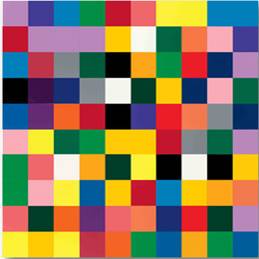 ЭСТРАДНЫЕ ЖАНРЫ В АГИТБРИГАДЕИЗДАТЕЛЬСТВО «ИСКУССТВО» 1965СодержаниеВ. Кукаретин.	На боевых	рубежах	.				 3Ю.  Д м и т р и е в.	Эстрадные	жанры	вагитбригаде											10А. Орлеанский. Изобразительныесредства											17Е. С о б е н е в с к и й. Музыка в спектаклеагитбригады 											44С. Н а и хин. Художественное единствопрограммы 											54Н. Шестерни н. Хорошее — крупнымпланом 											69К. Лихачев. В	поисках репертуара	.					75ЭСТРАДНЫЕ ЖАНРЫ В АГИТБРИГАДЕМ.. «Искусство», 1965, стр. 92Составитель В. КукаретинРедакторы Н. В. Каминская и С. С. НикольскийОформление художника В. СавченкоХудожественный редактор 3. Я. ШароваТехнический редактор Г. П. ДавидокКорректоры В. П. Назимова и 3. П. СоколоваКукаретин. НА БОЕВЫХ РУБЕЖАХС чувством гордости мы говорим о советском искусстве, отражающем красоту и величие нашей жизни, искусстве подлинно народном, полном высоких гражданских чувств, вносящем свой вклад в строительство коммунизма. В наше время его успехи стало правомерным рассматривать не только на примерах профессионального искусства, но и массовой художественной самодеятельности. Происходит взаимообогащение самодеятельного и профессионального искусства. Достоянием массовой самодеятельности стали все виды и жанры искусства и самые его сложные формы: опера, симфонический оркестр, классический балет... Коллективы самодеятельности растут и крепнут, следуя примеру своих старших собратьев по профессиональному искусству. Неиссякаемым родником служит для них народное творчество. Но есть один весьма распространенный отряд художественной самодеятельности, который находится в более сложном положении. Речь идет о самодеятельной художественной агитационной бригаде.Если вам доведется побывать в клубах заводов и красных уголках или поехать на колхозный полевой стан, к рыбакам во время путины, к лесорубам в далекие леспромхозы, то в часы отдыха или в перерывах между работой нередко можно увидеть концерты Стр. 3самодеятельных артистов. Как правило, это эстрадные программы со злободневным репертуаром; они посвящены темам местной жизни и обращены непосредственно к тем, кто присутствует на концерте. В коротких обозрениях, сценках, песнях, частушках участники знакомят с достижениями передовиков, критикуют недостатки. Показав эту, обычно небольшую программу, коллектив уезжает в соседнюю бригаду, колхоз или переходит в другой цех завода. Бывает и так, что артисты остаются здесь же и продолжают свой рабочий день. Такую группу обычно называют художественной агитбригадой.Существовало мнение, что агитбригады имеют лишь косвенное отношение к искусству. Некоторые считали, что выступления агитбригад — только особый вид агитационно-массовой работы с использованием театральных форм, и не более. В подтверждение приводились примеры некоторых программ с хорошим агитационным материалом, но очень примитивных в художественном отношении.Однако таких коллективов становится все меньше и меньше, они отражают уже пройденный этап агитбригад. Родившись из пропагандистских массовых зрелищ в начале 20-х годов, агитбригада прошла большой путь.Искусство агитбригады все ближе и теснее смыкалось с профессиональной эстрадой, заимствуя у нее репертуар, используя жанровое разнообразие, различные приемы. В настоящее время большинство художественных агитбригад с полным правом можно считать эстрадными коллективами.Агитбригада сегодня имеет свое творческое направление, свою специфику. В программах главное внимание уделяется местной, заводской или колхозной теме; концерт прямо адресуется тем. кто сидит в зале.Творческий рост агитбригад все больше и больше сближает их с другими эстрадными коллективами.Совершенствуется исполнительское мастерство участников агитбригад, разнообразнее становятся формы их концертов. Смело и активно агитбригада вмешивается в окружающую действительность, расширяет круг тем своих выступлении.Однако специфика агитбригады достаточно сложна. Сложна потому, что трудно совместить открыто агитационную цель с художественностью формы и содержа-Стр. 4ния программы агитколлектива. А ведь именно это последнее и делает выступления агитбригад искусством, а не только агитацией. Поэтому перед участниками и руководителями бригад часто встают трудные вопросы. И главные из них — построение программы и выбор художественно-выразительных средств.Для руководителей и участников эстрадных коллективов ясно, какое значение имеет злободневный репертуар; они знают, о чем им надо говорить с эстрады. Сама жизнь подсказывает темы. Помогают опыт агитационно-пропагандистской работы, местные партийные и профсоюзные организации, общественность, их постоянные корреспонденты. Значительно труднее найти убедительный, эмоциональный язык, яркую театральную форму.Обычно сатирические номера получаются более удачными. Но иной раз к сатире обращаются любители легкого успеха—тогда появляется благодатная почва для расцвета мелкотемья, пустого зубоскальства, пошлости. А бывает и так, что благородная задача — разоблачить пороки и осмеять недостатки — оказывается невыполненной только потому, что исполнители не умеют обращаться с таким оружием, как сатира. Еще труднее показ положительных явлений и пропаганда достижений.В последнее время в агитбригадном выступлении главную роль стал играть коллектив, а не отдельные исполнители сценок, фельетонов, куплетов. Коллектив становится главным действующим лицом программы, для него подбирается репертуар, пишутся отдельные произведения, создаются тематические программы.Конечно, это йе умаляет значения одиночных и групповых выступлений, но они входят чаще всего как составная часть целого и органически вплетаются в программу. Такой «номер» заранее задумывается как звено одной цепи, помогая полнее, глубже воспринять все выступления Так поступали лучшие коллективы: эстрадная студия МГУ. народный агиттеатр «Спутник» г. Горького и многие другие.Эта особенность агитбригады даст ответ тем, кто выражал сомнения в возможности обойтись на эстраде без «мастеров». Более того, нам кажется, что такое коллективное начало в самодеятельной эстраде по-своему позволяет решить очень сложную задачу создания образа Стр. 5положительного героя. Здесь этим героем становится не один человек, а весь коллектив исполнителей. От его имени с эстрады бичуются пороки, он же выступает и пропагандистом всего нового, прогрессивного в нашей жизни.Думается, не надо пояснять, что коллективный образ героя не равнозначен коллективному произношению лозунгов, приветствий. Понятие «коллектив» собирательное, и от имени его вправе выступить тот или другой член коллектива единомышленников.Другой важный вопрос — создание концерта целостного по форме и содержанию. Учитывая силу воздействия представления, пронизанного единой мыслью, многие бригады все больше склоняются к созданию концертов, отдельные номера в которых объединены общим смысловым стержнем.Путей к созданию такого рода программ достаточно. Так, в последнее время в агитбригадах большую популярность приобрела форма «обозрения-путешествия».Агитбригады «разъезжают» по району, заводу, по колхозам и новостройкам на «автомашинах», на «веселых паровозах», «вездеходах» и даже на космических «ракетах». Такие «путешествия» открывают широкие возможности для обзора местной производственной темы. В течение уже нескольких лет не ослабевает интерес у агитбригад к таким программам. В 1964 году, во время Всероссийского смотра сельской художественной самодеятельности, на заключительной декаде агитбригад на сцене Центрального Дома работников искусств было показано несколько таких обозрений. На «вездеходе» выехала на сцену агитбригада из Ульяновской области. Ее участники весело и умно обыграли возможности «вездехода». Этот прием помог агитбригаде не только широко осветить в программе разнообразные современные темы, но и пофантазировать о будущем.В декаде участвовало около пятнадцати агитбригад из колхозов, совхозов, районных центров, и многие коллективы свои программы называли обозрениями, хотя за этим названием скрывались далеко не однотипные эстрадные программы. Так, агитбригада Дубовского Дома культуры Волгоградской области для своего обозрения «Соображай — спрашивает урожай» воспользовалась популярной телевизионной программой КВН, Стр. 6которая у них называлась АВН — агитбригада веселых и находчивых.«По дорогам идут машины» — так назвали свою программу участники агитбригады Целиноградского совхоза Ростовской области. Здесь на сцене с помощью световых бликов и музыки создавалось впечатление непрерывного движения автомашин, груженных хлебом. Эта поэтическая заставка предшествовала обозрению со встречами в пути, беседами с хлеборобами, водителями, везущими хлеб на элеваторы, и т. д.Такое стремление к более сложным сюжетным программам наблюдается во многих эстрадных коллективах и прежде всего там, где работает опытный режиссер, знающий специфику эстрады и умеющий скомпоновать из разных произведений единую по замыслу программу.Очень своеобразна программа Панфиловского сельского клуба Владимирской области. «Приокская былина» — так назвал свой спектакль-обозрение этот коллектив. Смелый опыт по созданию многокартннной композиции в форме эстрадного спектакля сделали агитбригадовцы Саратовской области, показавшие «Фею добрых дел». Это представление было написано и поставлено заслуженным артистом Калмыцкой АССР С. Найхиным.Эстрадные жанры в художественной самодеятельности непрерывно видоизменяются. Уходит примитивное, устаревшее, появляется новое. Этот процесс особенно типичен для агитбригад. В своей массе они резко повернулись от агитационного плаката и лобовой публицистичности к художественным, эмоциональным средствам воздействия. Даже если программы сугубо производственные, созданные на местном материале, их авторы и постановщики прилагают немало выдумки и творческой изобретательности, беря на свое вооружение самые различные формы и средства искусства эстрады. Конференция о развитии эстрадных жанров в художественной самодеятельности 1962 года и декада агитационно-художественных бригад Всероссийского смотра 1964 года принесли пользу всем, кто любит эстраду.Сборник открывается статьей крупного специалиста в области эстрады доктора искусствоведения 10. Дмитриева о некоторых особенностях эстрадного искусства. Далее читатель найдет статью А. Орлеанского об изобразительных средствах агитбригады, о музыкальномСтр. 7оформлении спектаклей, об использовании публиковавшегося репертуарного материала и создании нового, словом, о том, что волнует многих руководителей и участников агитбригад. Несколько слов об авторах статей — режиссерах агитбригад.Среди участников Всесоюзного смотра художественной самодеятельности профсоюзов интересен народный агиттеатр «Спутник» завода «Красное Сормово» г. Горького. Это единственный коллектив из многочисленных представителей «боевого жанра», получивший почетное звание лауреата первой степени художественной самодеятельности рабочих и служащих.В 1955 году в цеха завода «Красное Сормово» пришла со своей первой программой заводская художественная агитбригада «Сормович». Руководителем коллектива и основным автором ее программ с первых дней стал Е. Собеневский.Под его руководством дружный коллектив заводской молодежи достиг больших успехов. Злободневные, яркие программы неоднократно отмечались на городских смотрах.Агитбригада «Сормович» — участник творческого отчета Горьковской области в Москве, она удачно выступала на конференции. Высокий творческий уровень коллектива дал право признать эту агитбригаду высшей формой художественной самодеятельности и присвоить ей почетное звание народного агитационного театра «Спутник».На заключительном концерте Всесоюзного смотра в Кремлевском Дворце съездов в октябре 1963 года агиттеатр выступил с небольшим номером «Наш рапорт», песней и стихами приветствуя зрителей. Кроме того, в одном из очередных смотровых концертов во Дворце культуры имени Лихачева ему была предоставлена возможность показать несколько фрагментов из разных программ. Особенно большой успех имела пародия «Гореть или не гореть» и другие номера с музыкальным оформлением. Е. Собеневский в своей статье «Музыка в спектакле агитбригады» убедительно раскрывает эту тему, и его советы будут полезны руководителям коллективов.Несколько лет назад на Выставке достижений народного хозяйства систематически проходили творческие отчеты областей, краев и автономных республик РСФСР,Стр. 8организованные Центральным Домом народного творчества имени Н. К. Крупской. На эстрадах ВДНХ, в садах и парках Москвы выступали музыкальные, хоровые, танцевальные коллективы, а также лучшие из агитбригад. Так, в 1962 году состоялась встреча московских зрителей с агитбригадой колхоза «Гигант» Серпинского района Калмыцкой автономной республики. «Марш продолжается» — называлось театрализованное выступление этой агитбригады, поставленное режиссером С. Найхиным по собственному сценарию.Удачное сочетание в одном лице режиссера, успешно владеющего спецификой боевого жанра, и автора обеспечило большой успех агитбригаде из Калмыкии. Правительство республики высоко оценило работу С. Найхина и присвоило ему звание заслуженного артиста Калмыцкой АССР.С. Найхин много лет помогает агитбригаде Красноармейского Дома культуры Саратовской области. С программами, написанными С. Найхиным в форме обозрений на местные темы, коллектив выступал на творческой конференции в Москве, на Всесоюзном смотре сельской художественной самодеятельности показал большое театрализованное представление «Фея добрых дел».С. Найхин — один из немногих режиссеров, увлеченно работающих над проблемой режиссуры в агитбригаде. Его статья «Художественное единство программы» и посвящена этому вопросу.В Астраханской области ежегодно проходят смотры художественных агитбригад. Неоднократно в числе лучших коллективов отмечалась агитбригада Астраханского клуба ГРЭС, руководимая Н. Шестерниным. Она создана в 1959 году (через два года коллектив с творческим отчетом выступал в Москве). В настоящее время ему присвоено звание агитационного эстрадного ансамбля «Огонек».В поисках творческого решения злободневной местной темы руководитель вместе с коллективом, опираясь на разнообразные выразительные средства эстрады, находит все новые и новые пути.В статье Н. Шестернина упоминается о программе «Голубые магистрали» агитбригады Ахтубинского Дома культуры Владимирского района — лауреата Всероссийского смотра сельской художественной самодеятельности,Стр. 9выступавшей на заключительном концерте в Кремлевском Дворце съездов. В подготовку этой программы много творческого труда вложил Н. Шестернин. В статье приводятся примеры создания репертуара, отражающего положительные явления нашей современности. «Хорошее— крупным планом» — образное название статьи достаточно точно определяет ее задачи.В сборнике опубликована также статья «В поисках репертуара» одного из московских руководителей агитбригад. Автор ее — К. Лихачев, который руководит агитбригадой электрозавода имени Куйбышева.Многие считают, что успешно могут работать только агитбригады, имеющие своих авторов, свой местный репертуар. К. Лихачев на многих примерах убедительно доказывает, как можно воспользоваться разнообразным репертуарным материалом, напечатанным в различных сборниках, журналах, и таким путем создавать разнообразные программы.Мы надеемся, что эта книга окажет известную помощь в работе режиссера-постановщика и художественного руководителя самодеятельного коллектива.* * *Творческий опыт авторов статей безусловно интересен для всех работающих над эстрадным репертуаром.Ю. ДмитриевЭСТРАДНЫЕ ЖАНРЫ В АГИТБРИГАДЕАгитбригада — один из тех видов эстрадного искусства, которые должны активно вмешиваться в жизнь общества, поддерживать все новое, прогрессивное и помогать искоренению недостатков. И чем разнообразнее репертуар агитбригады и сценические приемы, которыми она пользуется, тем интереснее и значительнее будут ее выступления. Конферанс, сценки, куплеты, монолог, танец, музыка, жанры, заимствованные у цирка,— все этоСтр. 10может быть взято на вооружение агитбригадой. Такое многообразие будет только способствовать большему ее успеху.Обычно агитбригады в первую очередь обращаются к тем жанрам, в которых превалирует слово,— то есть к жанрам разговорным.Эстрадный репертуар печатается в различных сборниках, многие из которых выходят систематически. Но большинство талантливых эстрадных драматургов создают свои произведения в расчете на определенных исполнителей: А. Райкина, М. Миронову и А. Менакера, А. Шурова и Н. Рыкунина, Р. Зеленую, Л. Мирова и М. Новицкого, Ю. Тимошенко и Е. Березина и других. Они, так сказать, пишут свои вещи по мерке определенных артистических индивидуальностей. Поэтому другим исполнителям часто бывает трудно использовать этот репертуар.Кроме того, одна из самых привлекательных сторон агитбригады — это злободневность, близость темы выступления именно той конкретной аудитории, перед которой бригада выступает.Поэтому, не отрицая возможности — и даже необходимости — обращаться за репертуаром к эстрадным сборникам и другим изданиям этого рода, одновременно хочется посоветовать исполнителям пытаться создавать репертуар самим — и в основном на темы, связанные с жизнью своего предприятия, района, города. Здесь, вероятно, агитбригаде стоит вступить в контакт с участниками местных литературных кружков и объединений — они могут помочь ей создать соответствующие произведения.В этом смысле особого внимания заслуживает репертуар для конферансье. Слово «конферансье» — французское; в переводе оно означает «докладчик». Артист докладывает о тех, кто будет выступать, называет фамилии исполнителей и тот номер, который будет исполняться. Во время пауз конферансье беседует со зрителями и исполняет интермедии.Плохо, когда конферансье действует в отрыве от идущей программы и его шутки оказываются не связанными с очередными номерами. В этом случае он не выполняет одну из главных своих функций. Ведь лучшие конферансье всегда стремились, чтобы каждое их выступлениеСтр. 11помогало успеху следующего номера, чтобы программа приобретала целостность.Выступления конферансье по возможности должны быть связаны с текущими событиями, происходившими в данном городе или — еще конкретнее — на данном предприятии. В этом случае его слова обращены непосредственно к тем зрителям, перед которыми он выступает. Таким образом, находясь на просцениуме, конферансье как бы объединяет артистов и зрителей.Конечно, можно вести концерт и по-другому, как это делают некоторые профессиональные конферансье. В их арсенале имеются шутки и забавные реппизы, которые они повторяют много раз. Но это очень обедняет и весь концерт и деятельность конферансье. Трудно вести концерт так, как это делают Л. Миров и М. Новицкий. Ю. Тимошенко и Е. Березин. Эти артисты занимают в концерте центральное место, все же остальные номера, по существу, заполняют паузы в короткие минуты их отдыха. Но чтобы стать таким конферансье, необходимо обладать ярким талантом и очень большим мастерством.Часто в программу агитбригад включается чтение стихов, рассказов или отрывков из повестей и романов. Но, выбирая отрывки, непременно следует учитывать законы эстрадного искусства и помнить о том, что эстрадный номер — это отдельное маленькое законченное произведение. Если отрывок выбран произвольно, искусственно, вырван из ткани романа, то это может привести к обеднению и даже к искажению образов, создать неверное представление о всем произведении. Так, дед Щукарь из «Поднятой целины» Шолохова, появляясь на эстраде в исполнении некоторых чтецов, часто выглядит просто шутом.Чаще, чем литературные отрывки, на эстраде читают фельетоны. Используя действительные факты, иногда называя конкретных людей, авторы фельетонов в то же время стремятся к обобщениям. Естественно, что к этому же должны стремиться и артисты, выступающие с фельетонами. Сатирический фельетон должен быть острым. Не обязательно стараться соединять в нем плохое и хорошее. Но всегда должно быть ясно, ради чего ведется сатирический огонь, на кого направлена критика.С этим связана проблема создания образов эстрадными артистами. Ведь часто на сцену выходит простоСтр. 12хорошо одетый артист, и зрителям совершенно неясно, от чьего имени он выступает. Эстрадный артист — безразлично, профессионал или любитель — в каждом исполняемом произведении должен стремиться типизировать те или другие качества своих современников. Он может выступать от имени рабочего, студента, поэта, колхозника, тунеядца, наконец. Но всегда мы должны чувствовать отношение актера к созданному им образу. Мы должны видеть положительный идеал, который утверждает артист, даже когда он осмеивает отрицательного героя. А это требует как от автора произведения, так и от исполнителя партийного подхода к изображаемому, чтобы не впасть в мещанское зубоскальство, которое в искусстве всегда оскорбительно. Поэтому артист, выступающий на эстраде, должен быть подготовлен не только профессионально, но и политически. Ведь он понесет свое искусство сотням и тысячам зрителей.Эстрада требует произведений с острыми конфликтами и характерами. Будучи искусством малых форм, эстрада жестко ограничивает показ каждой сценки во времени. Следовательно, конфликт и характеры в ней должны быть ясны буквально с первых минут. Поэтому эстрадные образы по большей части односторонни: из многих черт характера данного персонажа отбирается одна-две, лучше других определяющие сущность этого образа. Эстрадный артист, создавая образ, часто стремится к гротеску, то есть к яркой преувеличенности. Это делает его выступление на эстраде особенно сложным, ибо соединение гротесковости с жизненной достоверностью требует особенно высокого мастерства, а это значит — работы; работы не меньшей, а, возможно, даже большей, чем при участии в драматическом спектакле.Наряду с номерами, в которых слово имеет доминирующее значение, в агитбригадах большое место занимают номера музыкальные. Редкий концерт обходится без песни, танца, выступления балалаечника или гармониста. Говорят, в песне выявляется душа народа.На протяжении веков народ создал много великолепных песен. Хорошо, если они исполняются на концертной эстраде. Но и в наши дни родились новые, ставшие народными песни, прославляющие трудового человека, наполненные оптимизмом и радостью бытия. И именно эти песни должны все чаще звучать на клубных сценах.Стр. 13Наряду с народной песней на эстраде также исполняются классические романсы и оперные арии. Для их исполнения обязательны хорошие голоса и подлинная музыкальная культура. Без этого нельзя исполнять произведения, например, Глинки или Чайковского, иначе получится профанация искусства.Особое место на эстраде занимает так называемое жанровое пение. Конечно, жанровый певец также должен обладать достаточной музыкальностью, общей певческой культурой и голосом. Но среди жанровых певцов есть и такие, кто, при скромных вокальных данных, имеет тем не менее большой успех у зрителей. Этот успех достигается глубиной раскрытия смысла произведения, актерской выразительностью, силой чувства.Что значит — жанровое пение? Иным кажется, что оно сводится прежде всего к эстравагантности подачи. Однако такая манера исполнения свидетельствует лишь о дурном вкусе. На самом деле, жанровое пение — это умение при исполнении каждой песни создавать не только музыкальный, по и сценический образ. С удивительным совершенством это делает, например, К. Шульженко. Послушайте, как она поет «Три вальса» (музыка А. Цфасмана, слова Л. Давидович и В. Драгунского). Сначала вы видите молодую девушку, стремительно вбежавшую по лестнице, чтобы не опоздать на танцы. Вы чувствуете и ее лукавое кокетство и начинающуюся влюбленность... Во втором вальсе артистка передает и любовь к мужу, и чуть-чуть ревность, и радость от сознания того, что жизнь идет счастливо... И, наконец, третий вальс: прошло много лет, и уже трудновато стало вальсировать. Но любовь женщины к мужу, начавшаяся на студенческом балу, продолжает оставаться юной... Сказанное совсем не означает, что следует просто подражать Шульженко. Но обязательно надо искать для каждой песни соответствующее ей образное решение.Известно, что большинство жанровых песен — лирические. Но если весь песенный репертуар свести только к темам встреч, расставаний и ожиданий, то это сделает его удивительно однообразным. А так, к сожалению, бывает на многих концертах.Когда люди приходят на эстрадный концерт, они хотят не только слышать, но и видеть. Может быть, иногда, присутствуя в зале филармонии, и хочется закрытьСтр. 14глаза, чтобы целиком отдаться звукам. На эстраде так не бывает. И пианист, идущий к инструменту, и скрипач, готовящийся поднять смычок, должны помнить: на них обращены сотни внимательных, доброжелательных, но в то же время критических глаз. И если на сцене находится, например, молодой человек — первоклассный исполнитель на домре, но костюм у него измят и ботинки не почищены, он сутулится над своим инструментом, то можно почти с уверенностью сказать: большого успеха он иметь не будет, несмотря на свое мастерство.Широкое развитие получили эстрадные оркестры, связанные с джазами. И в джазах и в эстрадных оркестрах солирующими инструментами стали трубы, саксофоны, кларнеты, тромбоны. Именно эти инструменты и определяют звучание оркестров. Большое внимание уделяется также ударным; здесь даже рояль по характеру использования приближается к ударному инструменту. Эстрадные оркестры проявляют особую заботу о ритме и часто прибегают к своеобразному «спотыкающемуся», так называемому синкопированному ритму. Однако, в отличие от джазов, в ряде эстрадных оркестров введены скрипки, флейта, виолончель, саксофоны заменены кларнетами. Благодаря этому оркестры приобрели большую шпроту и гибкость звучания.Эстрадные оркестры могут входить и в состав агитбригад. Не следует только вульгаризировать исполняемую музыку. Известно, что качество оркестра проверяется прежде всего по умению брать пиано. Иные же оркестры все внимание обращают на форте. Громоподобные, режущие звуки труб и тромбонов, нарочитое кваканье саксофонов могут поразить нетребовательную аудиторию. Но это отнюдь не способствует воспитанию вкуса слушателей.Кроме эстрадных оркестров следует приветствовать появление и оркестров баянистов и ансамблей балалаечников. Кстати говоря, на профессиональной эстраде такой ансамбль, созданный П. И. Ничипоренко, выступает с большим успехом.Несколько лет назад в Москву из Чехословакии приезжал очень интересный любительский духовой оркестр. Музыканты в нем играли роль старых пожарных. Репертуар подбирался соответствующий — он состоял из старинных маршей и вальсов. Этот оркестр имел очень Стр. 15большой успех. А разве у нас не может быть комического духового или струнного оркестра? Здесь следует подумать о том, кого будут изображать оркестранты, пригласить режиссера для постановки, ведь все это выполнимо.Там, где поют и музицируют, там и танцуют.Каких только танцев не знает эстрада! Кажется, нет такого народа, который не был бы на ней представлен своими танцами... И, конечно, чем шире в агитбригадах будет развиваться народное танцевальное искусство, тем лучше. Здесь следует только избегать штампов, бесконечного повторения одних и тех же движений. Нецелесообразно также всю стихию танца, весь его лирический и эмоциональный заряд переводить в трюки, иногда даже впечатляющие, но все же обедняющие красоту танца.Наряду с народными танцами на эстраде присутствуют специфические — акробатические и эксцентрические — танцы.Акробатический танец дает отличные возможности для выявления изящества, ловкости, силы и красоты человека. В наших условиях такой танец может и должен все больше соприкасаться с художественной и спортивной гимнастикой и акробатикой. До сих пор акробатические танцы основывались главным образом на так называемых поддержках: исполнитель, держа на руках партнершу, кружился в танце, а она в это время выполняла какое-нибудь упражнение. Теперь акробатический танец часто соединяется с акробатическими прыжками.Что же касается эксцентрического танца, то здесь имеются неисчерпаемые возможности для самых злободневных шуток, пародий и юмора. Чаще следует включать в программы хореографические миниатюры, имеющие определенный сюжет и характеры. Большое место на эстраде занимают цирковые номера: выступления фокусников, акробатов, жонглеров. Хотя реже, но встречаются и гимнасты.Фокусы во время выступления агитбригады можно удачно соединять со злободневными шутками. Что же касается жонглеров и акробатов, то здесь прямо-таки огромное поле деятельности. Хочется только, чтобы исполнители физкультурных номеров не только «в поте лица» демонстрировали сложные упражнения (профессионалы их называют трюками), но и одновременно стремились доставить зрителям эстетическое удовольствие.Стр. 16В цирковых жанрах возможно и желательно использование эксцентрических и буффонных приемов. Чем более своеобразна и неожиданна будет форма каждого номера, тем лучше. Мне кажется, здесь стоит подумать о соединении акробатики или жонглирования с комедийным словесным диалогом.Еще одна существенная проблема — форма всего представления в целом. Конечно, эстрадные номера можно просто показывать один за другим. При этом только важно, чтобы каждый последующий номер не был похож на предыдущий. Но, как правило, такой калейдоскоп номеров, особенно когда нет больших мастеров, под конец утомляет. А главное — он не создает единого впечатления. Вот почему режиссеру, ставящему программу, всегда нужно думать о единстве, цельности представления. Такую цельность обычно дает форма обозрения, имеющего тему и сюжет, объединяющий все номера.Не следует только эстрадное обозрение подменять пьесой. Надо помнить, что эстрада имеет свои законы.Таким образом, арсенал художественных средств и приемов искусства агитбригады так же широк, как многообразно искусство эстрады.Главное — это искать, пробовать и экспериментировать.А. Орлеанский ИЗОБРАЗИТЕЛЬНЫЕ СРЕДСТВАНужна ли декорация в агитбригаде или не нужна, а если нужна, то какая именно? Каковы должны быть костюмы, бутафория?С вопросами, как решить изобразительную часть программы,— любая агитбригада сталкивается при первой попытке перевести написанный сценарий на язык сценического действия. И тут обнаруживается, что дело это, хотя и интересное, но сложное, требует много выдумки и труда.Агитбригада — жанр синтетический. Ее актеры читают рассказы и стихи, поют, танцуют. Кто же согласится исключить из этого широкого арсенала искусство Стр. 17изобразительное? Следовательно, вопрос стоит не о том, быть нлн не быть художнику в агитбригаде, а о том, каким путем ему идти и где искать секрет успеха.Слов нет, заманчиво «по-соседски» воспользоваться проверенным опытом театрального коллектива. Здесь есть чему поучиться и что взять на вооружение. Но успех на этом пути приходит не всегда. Он ожидает тех, кто отбирает из театральной копилки только то, что необходимо агитбригаде. Когда же приемы оформления драматического спектакля переносятся в спектакль агитбригады механически,— изобразительное решение вступает в резкое противоречие с содержанием программы.Издавна, например, существует театральный живописный задник. При наличии подъемника, смена задников происходит быстро и легко. Но на малой сцене, тем более на концертной площадке, это требует большой затраты времени. Необходима также особая тщательность в подвеске, чтобы сохранить иллюзию пространства и объемности, иначе зритель вместо цветущей долины увидит на сцене перекошенные морщинистые холсты.Казалось бы, такое средство мало прпгодио для агитбригады. Но тем не менее многие бригады используют живописные задники.Посмотрим, как обстояло дело в коллективах, взявших такой прием сознательно, предполагая органически связать его с программой.Одна из наиболее сильных ленинградских агитбригад применила задник с изображением громадной фигуры агитбригадовца, сметающего носителей пережитков прошлого. Задник был написан в лаконичном стиле агитационного плаката. Человек в комбинезоне с железной метлой в руках напоминал зрителям о боевых задачах коллектива, выступающего на сцене. Он должен был как бы изобразительно аккомпанировать всей программе. Актерски эта бригада очень сильная, н постановщики считали, что никакого дополнительного оформления не надо. И действительно, выступление было ярким, актеры хорошо показали себя. В отдельных сценах, бичующих недостатки, действие тематически перекликалось с плакатом. Но, повторяем, только в отдельных сценах. Основной разговор со зрителем — о положительных явлениях нашей действительности — никак не был связан с оформлением. Это требовало совсем другого фона, но замена Стр. 18задника была невозможна... На сцене действовали живые талантливые агитбригадовцы, а в глубине сценической площадки все время был виден человек в комбинезоне. Постепенно это стало раздражать зрителей, и актерам пришлось приложить много усилий, чтобы зал забыл о плакате и следил только за происходящим на сцене.Другая бригада показала свое выступление на фоне задника с ленинградским пейзажем. Бригада не без основания считала, что это живописное решение подчеркнет ленинградский характер выступления. С профессиональной точки зрения задник был написан вполне грамотно. Кроме того, была создана удачная подсветка.Программа открывалась популярной песней о Ленинграде. После песни о любимом городе, исполненной к тому же на фоне величественных памятников архитектуры, зрители ждали выступлений о Ленинграде, о его людях, истории и сегодняшнем дне. Но дальше шел материал, касающийся частных вопросов, связанных с производственными делами предприятия. Никаких попыток обобщения и стремления показать передовиков своего производства сделано не было. Отбор тем был произведен без учета живописного фона, на котором выступали участники бригады. Программа успеха не имела. Может быть, если бы на сцене не было столь обязывающего задника, выступление могло бы претендовать на определенный успех.Удачным примером использования живописного задника может служить программа «Время, вперед!» в одной из старейших ленинградских цеховых бригад. На этот раз «попадание» оформления оказалось точным. Задником служила громадная стенная газета, в заголовке которой стояло название программы. Постановщики ясно представляли себе невозможность поместить на сцене газету, читаемую из зрительного зала. Поэтому в газете в глаза бросались только лаконичные названия заметок, определяющие их тему, и наиболее важные строчки. Остальной же текст художник обозначил условно.Авторам программы удалось связать изобразительный прием с содержанием выступления. Газета как бы жила в стихах и диалогах, миниатюрах и сценках, куплетах и песенках... Тема газеты проходила в сквозном конферансе, к ней обращались ведущие, от ее материалов отталкивались исполнители. В разделе «По следам наших выступлений», столь обычном для газеты, бригадаСтр. 19показала изменения, происшедшие в цехе после выпуска предыдущих программ... И в этом случае выступление бригады и ее художественное оформление воспринимались как единое целое и дали возможность зрителям испытать эстетическое воздействие разных видов самодеятельного искусства.Рассмотренные примеры говорят о необходимости органичного соответствия содержания программы и применяемых изобразительных средств. Цеховая бригада пришла к победе потому, что ей удалось достигнуть этого соответствия. В двух других случаях оформление лишь частично перекликалось с содержанием.Жанр агитбригады выдвигает также требования, относящиеся к любому типу художественного оформления.Прежде всего, оформление не должно быть сложным и громоздким. Как бы заманчиво ни выглядел театральный павильон, он совершенно непригоден для агитбригады. А ведь и сейчас еще можно встретить на сцене Дома культуры капитальное сооружение, на котором яркими красками нарисована эмблема местной агитбригады. Не надо быть ясновидцем, чтобы понять простую истину — в цехах бригада не выступает. В таких случаях любопытному объясняют, что, мол, в Доме культуры это одно, а на выезде — совсем другое. Там бригада работает без декораций. Тогда возникает естественный вопрос: зачем делать декорации, без которых бригада может отлично обойтись? Не правильнее ли создать такое оформление, которое будет одинаково необходимо и на сцене, и в цехе, и на полевом стане?В одной программе нам довелось услышать такой куплет:«Агитбригаду создаем На местном материале.На смотре в клубе пропоем,А вот в цехах — едва ли!..»Эти четыре строчки полностью опровергают всю аргументацию в пользу оформительской гигантомании.Агитбригада обязана быть мобильной. Ей предстоит быстро собраться и ехать на очередное выступление, за которым часто следует второе и третье... Поэтому декорации должны просто и удобно складываться, при переСтр. 20движении занимать сравнительно мало места и быть возможно более легкими.Очень важно, чтобы декорацию можно было быстро смонтировать. Кроме того, она должна быть универсальной. Мы уже убедились, к каким результатам приводит несогласованность между оформлением и действием на сцене, но полная перестановка и смена декораций в агитбригаде невозможна. Поэтому целесообразно иметь одну общую установку для всей или значительной части программы. При этом наиболее плодотворные результаты дают прием трансформации и использование деталей.Под трансформацией подразумевается сменяемость отдельных участков общего оформления. Часто простейшая замена лишь одного звена резко меняет зрительное восприятие всей сцены. Трансформация дает широкие возможности агитбригадиому художнику.Поистине неисчерпаемые перспективы открывает для художника использование деталей. Удачно найденная деталь часто с успехом заменяет декорации. Деталь — прекрасное выразительное средство агитбригады. Она может молниеносно изменить место действия или его время, связать отдельные номера в единое целое или, наоборот, быстро переключить программу с одной темы на другую. Деталь активно помогает исполнителю создать короткую, но исчерпывающую характеристику персонажа.Из всего сказанного вытекает еще одно требование, предъявляемое к оформлению,— лаконичность изобразительного приема. Ведь «метраж» каждого номера программы строго рассчитан. Надо успеть сказать основное, выявить главное. Это относится к тексту, режиссуре, исполнителям и в равной мере к оформлению. Здесь действует справедливый закон художественной экономии. 'Лаконичность в изобразительных средствах—очень ценное качество, которое порой дается нелегко, требует упорства и поиска, но зато приносит добрые результаты.При всех остальных качествах оформление должно быть ярким и выразительным. Выступлению агитбригады свойственна атмосфера приподнятости, радости, оптимизма.Вернемся к вопросу об использовании приемов театрального оформления. Мы уже говорили о том, что далеко не всякий опыт театрального коллектива может быть перенесен в агитбригаду. Но в то же время передСтр. 21агитбригадами раскрываются поистине неограниченные возможности освоения тех средств театра, которые близки им по методам художественного оформления.Большой опыт работы на малой сцене накопили областные передвижные театры. Часто их спектакли идут в облегченной одежде сцены с широким применением трансформации. Художники этих театров много работают над созданием экономных портативных декораций.Даже в условиях большой сцены, когда этого требует характер пьесы и режиссерское видение спектакля, художник часто прибегает к легким изобразительным формам.. Так, есть спектакли, которые идут лишь в мягкой одежде сцены,— как принято говорить, «в сукнах». В этом случае особо важное значение приобретают отдельные детали оформления.Выступая в Доме культуры или клубе, агитбригада имеет в своем распоряжении постоянную одежду сцены. Как правило, любая сцена оборудована занавесом. Обычно на сцене имеются и сукна. Часто в одежду сцены входит дополнительная раздвижная завеса, называемая раздержкой. Помещают ее в глубине на заднем плане. Наличие завес дает большой практический выигрыш. Прежде всего, они составляют фон, выполняющий роль однотонного задника. Если возникает необходимость,— а это бывает нередко,— они сокращают глубину сцены. Наконец, раздержкн дают возможность предварительно «зарядить» разные планы сцены необходимым оформлением. При перемене достаточно только убрать детали первых планов и раздвинуть раздержку — за ней открывается уже подготовленное оформление следующей картины. Раздержки помогают осуществлять также и скрытые перестановки декораций во время действия.Многие агитбригады, выступая в клубе, успешно решают свои сценические задачи, пользуясь только одеждой сцены и деталями. Для выступления большинства бригад в первую очередь необходим занавес, который помогает создать непрерывность действия. При открытом занавесе действие протекает на сцене, а при закрытом переносится на просцениум. Чередование действия на двух игровых площадках обеспечивает быструю смену отдельных номеров программы или эпизодов обозрения. По такому принципу строится большинство эстрадных концертов. Конферанс и некоторые номера идут на Стр. 22просцениуме, пока за занавесом происходят необходимые перестановки. Целый ряд агитбригад пользуется этим простейшим и проверенным приемом построения программы. При наличии более сложной монтировки на помощь приходят раздержки. Они служат безотказно, и дорогое сценическое время с их помощью расходуется экономно.Однако большее число выступлений агитбригады осуществляется, в случае выезда, при отсутствии сцены. Появляется необходимость иметь «походную» сцену.Некоторые агитбригады создают переносную миниатюрную сцену, построенную по принципу обычных сценических сукон. Для этого необходимы стойки и планки с креплениями. В собранном состоянии поставленные по четырем углам, планки образуют ребра сценической коробки. Стойки обычно делаются деревянными, но значительно удобнее использовать для этой цели легкие металлические трубки. Между стойками натягиваются тросики, по которым свободно двигаются сукна. На этой малогабаритной сцене не только уменьшены размеры сукон, но и ограничен их комплект. В него входят только те элементы, без которых нельзя обойтись.Конечно, здесь есть занавес, один или два плана кулис и раздержка, выполняющая роль задника. Такая сцена лишена потолка и портала. Поэтому вверху перед занавесом следует располагать одного с ним цвета горизонтальное полотнище, типа падуги, которое оформляло бы и заканчивало верхнюю часть сцены.Бригады, часто выступающие на открытом воздухе, испытывают дополнительные трудности из-за отсутствия определенного и ограниченного пространства для зрителей. Им необходимо иметь не просматриваемые боковые части сцены. С этой целью комплект одежды сцены дополняется двумя боковыми, а иногда и третьим задним полотнищами, ограничивающими сценическую коробку с трех сторон. В полотнищах делаются прорези для прохода исполнителей.Подобного рода сцена может легко монтироваться на грузовой автомашине, это особенно удобно для агитбригады с большим количеством выступлений. По прибытии на место борта кузова откидываются до горизонтального положения и под них подставляются заранее изготовленные подпорки. Таким образом площадь кузоваСтр.23увеличивается почти вдвое. На ней и устанавливается походная сцена.Применение автомашины дает ряд преимуществ: удобство и быстроту переездов, возможность обслужить большее количество зрителей и, наконец, наличие высоко поднятых сценических подмостков. Последнее обстоятельство имеет немаловажное значение, так как неудобства от отсутствия на сцене пола агитбригада испытывает часто.Театральные станки и сценические подмостки совершенно непригодны для переноски. Хорошо, если в красном уголке цеха имеется приподнятая эстрада, а на открытой площадке завода выстроен постоянный помост для выступлений. Если же их нет, выступать трудно. Поэтому надо просить администрацию изготовить легкий разборный помост там, где агитбригада частый гость (в цехах). Целесообразно сделать его универсальным для всех цехов. Обойдется он недорого, а пользы принесет много. Такая эстрада послужит не только для агитбригады, но и для выступлений в цехах профессиональных и самодеятельных артистов всех жанров.Построить в цехах эстраду сравнительно просто. Из досок сколачиваются переносные щиты, которые плотно укладываются на невысокие козлы. Вышина подмостков определяется характером помещения. Так, в красном уголке большинство зрителей сидит. Здесь эстрада может возвышаться на 80—100 сантиметров над уровнем пола. В пролете цеха зрители, как правило, стоят. Поэтому эстраду надо поднять выше. По фасаду и с боков подмостки можно закрыть фанерными щитками или обтянуть одноцветной материей неяркого тона.Как бы продуманно ни была сконструирована переносная сцена, все же она доставляет немало хлопот. Ведь комплект сукон умещается в нескольких чемоданах. Режиссер агитбригады не всегда нуждается в классической сценической коробке. Для работы в закрытых помещениях нужна более удобная конструкция.Старейшая ленинградская агитбригада «Игла» швейной фабрики имени Володарского столкнулась с этой проблемой в самом начале своего пути. Первая программа, хорошо принимавшаяся на сцене клуба, при выступлениях в цехах не получала нужного зрительского отклика. Режиссура строила программу в расчете на Стр. 24занавес. Но именно его-то и не хватало в цехе. Тогда была найдена форма переносного занавеса, которая целиком себя оправдала и позднее стала традиционной для всех выступлений бригады.Четыре разборные деревянные стойки, выстроенные фронтально, и поперечная планка вверху образуют жесткий каркас этой установки. Между двумя основными стойками натянут занавес. По краям, на небольшом расстоянии от основных упоров, поставлены еще две стойки, образующие с ними симметричные дверные проемы. Здесь повешены дополнительные полотнища, скрывающие выходы. Таким образом режиссура получила несколько площадок: общий просцениум, глубину сцены за занавесом и две дополнительные площадки в дверных проемах. Последние можно использовать не только для выходов исполнителей, но и для эстрадных «блицев», небольших интермедий и реприз.Не обошлось у агитбригадовцев «Иглы» без некоторых технических трудностей. Конструкция оказалась недостаточно устойчивой, и стойки приходилось каждый раз прибивать к полу. Кроме того, подобная портальная установка не предусматривала фона в глубине сцены, и отсутствие задника создавало ощутимые неудобства. Все это пришлось исправить при помощи дополнительных устройств.В постоянном соревновании и дружеском контакте с «Иглой» работает агитбригада чулочно-трикотажной фабрики «Красное знамя». Эта бригада также принадлежит к числу ведущих ленинградских агитбригад. Сложилось так, что инициатором создания и первым руководителем этих двух коллективов стал энтузиаст агитбригадного искусства Ю. Щучко.Разрабатывая походную сцену для «Красного знамени», Ю. Щучко учел недостатки, имевшиеся в установке «Иглы». Многие из них ему удалось преодолеть. Отказавшись от деревянных стоек, он создал складную металлическую конструкцию.Фабрика называется «Красное знамя». Это и послужило темой основного оформления. Зритель, пришедший на выступление агитбригады, видит на сцене громадное красное знамя. Оно перекрывает зеркало сцены и поднимается вверх от одного края портала к другому, заканчиваясь вертикальным древком с кистями. ТаковСтр. 25занавес. Создается ощущение, что трепещущее красное знамя как бы плывет над головами несущих его люден. Достигнуто это довольно простым путем. Верхняя металлическая трубка, по которой ходит занавес, поставлена не горизонтально, а под углом! Соответственно и основные стойки портала сделаны разной величины — одна ниже, а другая, у древка, выше. Как видим, в основу изобразительного решения занавеса положен прием плаката, который удачно сочетается с содержанием агитбригадной программы.Ю. Щучко и здесь построил дополнительные, портальные проемы. Расположены они симметрично по обе стороны занавеса. Но в этом случае высота их неодинакова. С одной стороны она соответствует вышине стойки у конца знамени, а с другой поднята до уровня древка. Таким образом, дверные проемы не только не уменьшают иллюзию вздымающегося знамени, а, наоборот, еще больше подчеркивают это ощущение.Конструкция продолжается и в глубину сцены. Были введены боковые металлические трубки, на которые могут надеваться дополнительные полотнища, закрывающие сцену с боков. В глубине конструкция заканчивается горизонтальным креплением, на которое надет задник. Нетрудно убедиться, что избранная конструкция представляет частично измененную в портальной части и упрощенную классическую сценическую коробку. Сохранен раздвижной занавес, хотя ему и придана особая форма, имеется обычный задник и боковые полотнища. Следовательно, мы встретились здесь со старыми знакомыми — сценическими сукнами, только в уменьшенном комплекте. Таким образом, в своей работе Щучко исходил из обычной передвижной сцены. Оформление стало смотреться как принципиально новое. Пример поучительный, заставляющий серьезно задуматься.С творческим развитием опыта малой сцены мы особенно часто встречаемся в бригадах, использующих ширмы. Ширмы закономерно приобрели самое широкое распространение в оформительской практике агитбригад. Первоначальное их назначение было довольно скромным. Мягкие кулисы в течение всего спектакля висят в одном и том же положении, параллельно порталу или под неизменным углом к нему. Желание сделать кулисы подвижными привело к мысли заменить сукна жесткимиСтр. 26щитами, выполняющими те же функции. Такие щиты можно произвольно переставлять, свободно маневрируя ими в ходе спектакля. Художники быстро поняли большие перспективы, которые открывал этот прием. Ширмы получили распространение не только как жесткий каркасный вариант кулис, но и как самостоятельный принцип решения спектакля на малой сцене.Обычно ширмы состоят из двух или нескольких створок, скрепленных мягкими петлями так, что они могут стоять под любым углом друг к другу. Несколько двухстворчатых ширм составят на сцене любую необходимую постановщику комбинацию. Быстрота перестановки, возможность выделить отдельные участки сцены, как бы разделить ее на части, удобство создания на сцене комнат сложных конфигураций — все эти бесспорные преимущества достигаются при помощи ширм. Они устойчивы, в них легко играть исполнителям, они с успехом заменяют строенный театральный павильон.Подобная скупость изобразительных средств при постановках на малой сцене оказывает неизменную услугу постановщику.Если вспомнить сформулированные выше основные требования, которые мы предъявляем агитбригадному оформлению, то станет ясным полное соответствие им принципа ширм. Они просты и удобны в монтировке, их установка занимает минимальное время. Они не доставляют особых хлопот при передвижениях. Кроме того, ширмы полностью отвечают требованию универсальности оформления применительно ко всей программе, они легко поддаются трансформации и дают подлинный простор для игры деталей.Комплект ширм для оформления театральной сцены достаточно велик. Обычно при его изготовлении рассчитывают на замену всех мягких кулис и задника. Если сцена позволяет иметь три плана, то соответственно строят шесть жестких щитов-кулис. Помимо них по заднему плану ставят ширмы, перекрывающие всю сцену, чем еще добавляется четыре щита.Создавая оформление на ширмах, агитбригада вправе полностью отказаться от мягких сукон, включая и занавес. Не требуется в этом случае и портальная арка, которую ширмы успешно заменяют. Кроме того, различные комбинации при установке ширм образуютСтр.27дополнительные небольшие площадки для исполнения сценок и отдельных номеров программы. Нет никакой необходимости в создании нескольких жестких планов кулис. Их надо свести к минимуму.Каков же путь наиболее выгодного использования ширм в агитбригаде? Здесь успех зависит не столько от художника, сколько от режиссера.Режиссеру агитбригады нет смысла рассредоточивать свое оформление по всей площади сценических подмостков. Сконцентрировав несколько ширм на одном участке сцены (предпочтительно на ее центральной части), он может создать единую установку, выполняющую одновременно функции портала, занавеса, кулис и раздержки. Внутри такой установки легко «спрятаться» всем исполнителям. Там найдется место и для смены костюма, если это потребуется по ходу.В зависимости от режиссерского решения программы вид установки может быть различным. Распространено фронтальное построение, при котором лицевые створки ширм сдвинуты вплотную друг к другу и стоят на прямой линии, образуя как бы портал. Фронтальное построение может видоизменяться, превращаясь в полуовальное. Тогда лицевые створки также смыкаются вплотную, но ширмы ставятся не по прямой, а так, что образуют плавную выгнутую линию. Такой полуовал бывает выпуклым или вогнутым, возможно и клинообразное построение. В этом случае к зрителям обращен угол, образованный створками передней головной ширмы. Остальные ширмы составляют стороны образовавшегося треугольника.Интересный рисунок дают комбинации нескольких клиньев, когда к зрителям обращены утлы, образованные створками трех или четырех ширм. При ступенчатом построении ширмы ставятся уступами одна за другой. Подобный рисунок напоминает опрокинутые вертикально ступеньки лестницы.Роль задника в нашей установке будет выполнять одна выгодно поставленная ширма, створки которой раздвинуты максимально широко.Итак, подобная установка займет определенный участок сцены. Значит ли это, что при выступлениях на больших подмостках мы их попросту не сможем использовать? Конечно, нет. Режиссер будет строить мизансцены, исходя из размеров всей площадки. Массовые построения,Стр. 28пластические номера, танцы, сценки, оригинальные жанры выйдут на широкий простор подмостков. Лишь появление и уход исполнителей будут определены размером установки. В то же время другие номера программы пойдут только на фоне ширм и декоративных деталей. Развертывая действие на всей площадке, а затем сводя его до «камерных» пределов ширм, режиссер сможет создать разнообразную и впечатляющую программу, где каждый номер будет дополнять предыдущий и подготавливать появление следующего.Имея в основе оформления такую установку, можно добиться впечатления и полной «заостренности» сцены. Есть два наиболее простых способа.Для первого из них понадобятся дополнительные ширмы. В центре площадки сохраняется основная конструкция, а справа и слева от нее ставятся две отдельные ширмы. В этом случае все три звена оформления должны составлять единый гармоничный ансамбль. Может быть создан и односторонний вариант, когда добавляется лишь отдельно стоящая ширма. Режиссеру и исполнителям подобные расстановки ширм открывают новые интересные возможности при построении мизансцены.Второй способ не требует увеличения числа ширм. Необходимо лишь запастись небольшими полотнищами ткани, размером и цветом соответствующими створке ширмы. Когда бригаде придется выступать на подмостках большего размера, чем предусмотрено основным оформлением, достаточно лишь раздвинуть ширмы и между ними подвесить тросики с полотнищами. При умелой подвеске такие завесы органично войдут в общее оформление.Очевидно, в последнем случае мы имеем дело с включением в жесткие щиты элементов оформления в сукнах. Известны различные варианты такого комбинированного решения. В частности, некоторые бригады, считающие необходимым сохранить мягкий занавес, создают из двух ширм разновидность портала, а между ними на тросе натягивают занавес. Такая установка неэкономна. Ширмы в этом случае фактически не используются, и их можно с успехом заменить стойками.Использование ширм в выступлениях агитбригады может быть крайне разнообразным. Ширмы помогут режиссеру ввести в программу театр кукол, если в бригадеСтр. 29найдутся мастера этого жанра. Известно, что выступление живого исполнителя с куклой-«партнером» всегда с интересом смотрится зрителями. Ширмы дадут режиссеру возможность использовать волшебный фонарь и кинопроекционный аппарат. Достаточно обтянуть белым полотном лицевые створки двух соседних ширм, или даже одну ширму,— и экран для проекции готов. Ширмы могут быть использованы и для включения в программу театра теней. В этом случае каркас одной из ширм надо обтянуть марлей, а за ней расположить направленный источник света. Поместив между экраном и световым прибором живых исполнителей или контурный рисунок, режиссер дополнит программу силуэтным зрелищным "номером. В практике театра ширмы занимают как бы промежуточное положение между сукнами и декорациями. Но одновременно они могут выполнять роль декораций. В последнее время появилось немало установок, в которых только опытный глаз различит трансформированные театральные ширмы.Например, зритель, пришедший на выступление бригады клуба «Прогресс» (руководитель — С. Школьник), увидит на сцене громадный фотоаппарат, который «видит» все передовое и отсталое, хорошее и дурное. Свои «моментальные снимки» бригада и предлагает зрителям. Из зала кажется, что перед нами большая строенная декорация. Но на самом деле конструкция ее крайне проста. Видная зрителям передняя панель фотоаппарата состоит из нескольких подвижных ширм. Большой объектив, находящийся в центре, также построен на принципе просматриваемой ширмы. В нем появляются эстрадные маски героев миниатюр, исполняются сценки театра теней. На эту декорацию свободно проецируются диапозитивы и кино ролики. Ширмы легко переносятся и устанавливаются. Ощущение капитальности сооружения — лишь фокус художника, которому удалось так написать эту декорацию на ширмах.Одна из молодежных агитбригад показала обозрение, действие которого происходит на палубе теплохода. Зрители сразу же поверили в подлинность места действия. Как же была создана декорация теплохода? В глубине сцены стояла палубная надстройка с мостиком. Состояла она всего лишь из двух небольших ширм. Зато художник широко использовал детали. Стр.30На ширмах были нарисованы иллюминаторы и висели спасательные круги. На переднем плане также был помещен спасательный круг. Художник поставил одно звено перил мостика и повесил колокол. Этого вполне достаточно, чтобы зрители полностью поверили оформлению.Хорошо служат агитбригаде и одностворчатые ширмы. Такие щиты надо делать с вертикальным креплением в центре. Свободно вращаясь вокруг оси, они могут молниеносно поворачиваться во время действия. Следовательно, декорации надо написать на двух сторонах щита и менять их в нужный момент. На такой щит легко подвешиваются дополнительные рисунки и детали.Когда на сцене идет миниатюра, лицевая сторона щита используется для декорации. В это же время за щитом один из участников прикрепляет новое оформление. Простое движение руки, щит повернут на 180° — и на сцене появилась декорация следующего эпизода. Такую трансформацию легко можно проделывать по ходу действия.Представим себе, что отрицательный персонаж интермедии хвастается на просцениуме своими мнимыми успехами. При каждой следующей выдумке за ним поворачивается щит, и мы видим рисунки, показывающие истинное положение дел. Чем более увлекается современный Хлестаков, тем ярче становится контраст его слов и реальных фактов, зафиксированных художником или фотографом. Здесь при помощи вращающейся ширмы детали декораций активно участвуют в действии.Как видно, авторы агитбригадных программ смогут найти немало плодотворных путей применения ширм в качестве декораций.Создаются в агитбригадах и другие виды оформления, основанные на оригинальных конструкциях и приемах.Многие бригады показывают свои программы как бы на экране телевизора. Такой прием дает простор авторам текстов, удобен он и для режиссера. Можно сказать, что на агитбригадной сцене перебывали «телевизоры» всех марок. Были среди них работавшие безотказно, попадались и неудачные, страдавшие большими «помехами».Вот один из примеров удачного решения. Несколько лет назад Ленинградский Дворец культуры имени Первой пятилетки поставил эстрадное обозрение на местном материале — «Наш телевизор». Вместо портала на сцене стояла большая рама передней панели телевизора. Стр.31Громадный экран телевизора был зеркалом сцены. Экран художники создали крайне просто — плотно обтянули зеркало сцены тюлем. Этим исчерпывалось основное оформление. Режиссер и исполнители чувствовали себя здесь просторно. Когда действие происходило на просцениуме, за тюлем включался свет и экран выполнял роль занавеса. Когда же действие переносилось на экран телевизора, исполнители играли за тюлем. При этом большое значение имела удачная подсветка. Телевизор легко «настраивался» на любой, задуманный автором номер.В прошлом году Фотохроника ТАСС поместила снимок выступления агитбригады «Диск» Пермского .телефонного завода. На сцене — большой макет хорошо всем знакомого диска телефонного аппарата. Вот в его отверстиях появились десять участников бригады. Они исполняют вступительную песенку... Декорация выразила принадлежность к телефонному заводу, оправдала название «Диск» и дала неисчерпаемые возможности строить программу на местном материале. Это — пример настоящего агитбригадного оформления.Подобного типа макеты, изображающие производственную деталь или предмет, перекликающийся со сквозной темой программы, близки духу агитбригадного выступления. Однако, обращаясь к ним, надо учитывать особенности этого вида оформления. Не подлежит сомнению их яркая выразительность, но требованию универсальности макеты смогут ответить далеко не всегда. Ведь сукна и ширмы по нашему желанию становятся в программе то активными, то нейтральными. Макет же остается одинаково активным на всем протяжении программы. Он приковывает к себе внимание зрителей. И если текст и актеры будут жить на сцене сами по себе, а макет существовать отдельно от них, произойдет неприятность, подобная случаям с живописными задниками. Поэтому надо думать о создании такого макета, который на разных этапах выступления свободно бы появлялся и исчезал со сцены.Вернемся теперь к вопросу, который мы затронули в начале статьи. Нельзя ли агитбригаде вообще отказаться от оформления? Ведь есть же бригады, выступающие на открытой концертной площадке, без каких-либо сценических устройств. Но предполагать, что эти бригады не имеют своего изобразительного решения, было бы наивно.Стр. 32Отказываясь от занавеса, ширм, декораций, бригада заменяет их другими видами оформления. Путь этот не столь простой, как кажется на первый взгляд. На каждую деталь, каждый сценический предмет, работающие в такой без декорационной бригаде, падает усиленная нагрузка. Они призваны заменить целую систему изобразительных средств. Детали должны быть и задуманы и выполнены, как говорится, по большому счету. Далеко не всегда это полностью удается. Именно в без декорационных бригадах мы частенько сталкиваемся с плакатами и транспарантами, на которых написаны цифровые показатели, фамилии, тексты. По мысли авторов, плакаты должны утверждать передовое в жизни предприятия и бичевать отсталое. Но при самых добрых намерениях их создателей неподвижные плакаты не находят нужного отклика в зале. Они остаются лишь комментарием к мысли, высказанной словами актера. Никогда статичные схемы и изображения не смогут заменить динамичное оформление, органично участвующее в действии. Но если бригаде удается создать детали и предметы, неотъемлемо вплетающиеся в ткань программы, они эмоционально воздействуют на зрителей. В этом случае мы безоговорочно признаем, что иного оформления бригаде и не надо. Однако и здесь бригаде придется решать, где поместить свое оформление, как вводить его в действие. Зачастую сложность вопросов оформления не уменьшается, а увеличивается.Один из возможных приемов, который подсказывает опыт некоторых театральных спектаклей — установка декораций на глазах у зрителей. В нужный момент человек в обычном агитбригадном комбинезоне вносит и устанавливает деталь, а когда надобность в ней миновала,— уносит ее. Он же подает предметы исполнителям. Подобный «немой» персонаж как бы выключен из действия, и зрители готовы его «не замечать». Но такой прием не всегда может быть применим и требует тщательной срепетированности. Кроме того, к нему нельзя часто прибегать, иначе он попросту быстро надоест.Бригада, полностью отказавшаяся от каких-либо сценических предметов, создает себе идеальные условия для переездов и выступлений на любых площадках. Кажется, такая бригада подтверждает предположение о необязательности изобразительных средств. Но, как быСтр. 33парадоксально это не прозвучало,— в подобном случае бригада избрала самый трудный вариант. Сложность положения этой агитбригады в том, что все исключенные ею предметы присутствуют на сцене, — только незримо. Исключить из мысли, идеи и текста программы взаимоотношения человека с вещами невозможно. Ведь труд, деятельность человека, его быт неразрывными нитями связаны с конкретными предметами. Поэтому бригада должна показать отсутствующие предметы через игру исполнителей. Задача эта посильна только очень опытным исполнителям. В этом и заключается сложность избранного такой бригадой пути.Мы остановились на нескольких возможных видах оформления агитбрнгадных программ. Рекомендовать какой-либо один из них, считая его лучшим, и отклонять другие не следуетКаждая бригада должна сама выбрать систему оформления, исходя из своих реальных возможностей. Под ними надо подразумевать прежде всего идейно-тематический строй программы и драматургические средства ее выражения, условия работы на площадках и наличие подходящих материалов, степень подготовки исполнителей, режиссера, художника и, наконец, любителей декораторов. Немаловажное значение будет иметь и наличие подходящих материалов для изготовления тех или иных видов декораций. Задача будет решена успешно, если бригада подойдет к ней сознательно, трезво оценивая свои возможности, учитывая результаты, которые она сможет получить от каждого из существующих типов оформления.* * *На сцене двое ведущих. Одного из них по тексту обозрения именуют «СБ», что значит «сапог бракованный». Внимание зрителей привлекает его своеобразный костюм: он имитирует большой резиновый сапог с явными признаками производственного брака... Так начинает свою программу «Чтоб не сесть в галошу» агитбригада старейшего в стране завода резиновой обуви «Красный треугольник». Бригада не имеет общего оформления и строит его только на деталях. Посмотрим, как они используются.Стр. 34Итак, первая деталь уже есть. «Бракованный сапог» проходит через все обозрение. Маска, которую он несет, дала возможность включить в программу серию миниатюр, направленных на борьбу с бракоделами. В данном случае острая деталь решена в костюме, но роль ее в обозрении вышла далеко за рамки только костюма. По существу — это изобразительный прием, определяющий одну из основных тем выступления.Другие детали программы созданы для отдельных номеров. В сатирической интермедии «Обмен опытом» на сиене указательный столб с двумя стрелками. На одном указателе надпись: «Красный треугольник», на другом: «Завод РТИ». Здесь проходит граница территорий двух заводов. На фоне пограничного столба подозрительные личности производят внеплановый обмен продукции своих заводов. Деталь оформления крайне лаконична, но ее вполне достаточно для точного решения темы.В коллективе нашлась исполнительница детских стихотворений. Это особый жанр. Авторы подготовили удачные куплеты о мамах, работающих на заводе, и их будущей смене. Стихи читаются от имени девочки, и, естественно, исполнительница выступает в этом образе. Режиссура ввела яркую изобразительную деталь. На обращенном к публике вертикальном щите нарисована фигурка девочки. Там, где должно быть лицо, сделан вырез. Стоящая за щитом актриса вставляет голову в прорезь, и публика видит говорящую и поющую голову в неподвижном щите. Кстати, это и традиционный эстрадный прием, называемый тантамареской.В другой сценке критиковалась администрация за плохое состояние титанов с кипяченой водой в цехах. Авторы хотели показать, что явление это не единичное. Гак появился номер титанов. Были созданы большие макеты пяти титанов, внутри которых находились исполнители. И когда на сцепе с танцами и куплетами появились старые титаны, эдакие заслуженные инвалиды, требующие ремонта, реакция в зале была очень бурной. Изобразительный прием сработал безотказно, хорошо помогая и содержанию номера.Наряду с оформлением, потребовавшим специальных работ, бригада пользуется и простейшими формами. 1ак решена, например, сценка «В амбулатории». Здесь — стол регистраторши и большой ящик Стр. 35с картотекой больных. Нарисованный на ящике красный крест определяет место действия.Еще в одной сценке оформление было построено на обыгрывании костюмов. Их не пришлось изготовлять: использовали пальто членов бригады.Сценка критиковала административный отдел за отсутствие гардеробов вблизи цеха. Работницам приходилось снимать пальто прямо в цехе и прятать от бдительного ока пожарных. Вот эти спрятанные пальто и создавали оформление сценки. Оно было реалистическим, даже бытовым, а выглядело как острогротескное: такой поворот сумела придать всей сцене режиссура.Обратимся к еще одной без декорационной бригаде — швейной фабрики «Большевичка». Когда попадаешь в проходную фабрики, прежде всего замечаешь стенд «Молнии». Под светящейся зигзагообразной молнией помещен постоянный текст — «Переходящий вымпел мира сегодня вручен бригаде коммунистического труда...», и дальше указывалась бригада, завоевавшая право держать у себя вымпел мира.Зрители, пришедшие на программу агитбригады «Мы думаем о вас...», увидели на сцене так хорошо всем знакомую фабричную «Молнию». Бригада скопировала стенд, сделав его изобразительным эпиграфом к программе. Вступительные слова ведущих служили началом разговора о лучших людях фабрики. По тексту их выступления на щитах рядом с «Молнией» появлялись портреты передовиков. Оформление выступало в полном единстве с идеей и темой программы.В сатирической миниатюре «Страдания молодого полуавтомата» под огонь критики попали представители завода-поставщика, которые не смогли пустить установленную ими на фабрике машину. Миниатюра построена на повторяющихся явлениях приезда техников. Перед каждым новым их выходом на сцену менялся лишь листок календаря, указывая дату. Этого было достаточно, чтобы передать неумолимый бег времени и, на контрасте с ним, длительное пребывание техников «все в той же позиции». На сцене присутствовала и сама бездействующая машина, в фанерном макете которой находился спрятанный исполнитель. В конце миниатюры машина, не выдержав издевательства, «оживала» и выступала против бездельников.Стр. 36Сценка «Хлястик у подола» переносила зрителей в универмаг. Здесь шел важный разговор о выпускаемых фабрикой фасонах одежды, об их достоинствах и недостатках. По ходу действия модели должны были петь. Режиссер решил сценку просто. На сцену выезжал кронштейн с висящими на нем моделями. Его двигали спрятанные за кронштейном исполнительницы. В нужный момент модели оживали и исполняли куплеты.Можно было бы продлить перечень различных конкретных решений, но из приведенных примеров отчетливо видно, как могут служить детали в агитбригаде. Как мы убедились, они используются не только в декорациях, но применяются самостоятельно в виде предметов, щитов, макетов, плакатов, надписей. Наконец, немаловажную роль играют они и в костюме.Значение костюма для агитбригадного выступления нельзя недооценивать. Само название коллектива — «бригада» требует особой сценической дисциплинированности, подчеркнутой общности всех исполнителей. Хорошо смотрятся агитбригадные комбинезоны, снабженные эмблемой предприятия. Такие комбинезоны удобны в пластических номерах, сценках динамического характера. Создаются и другие фасоны единого костюма.Бригада, не имеющая возможности пошить единую форму, может добиться единообразия простым подбором костюма. Например, уславливаются, что брюки и юбки будут черными, а рубашки юношей и блузки девушек — белыми. Такой костюм смогут подобрать все.При создании костюма надо иметь в виду, что чем он спокойнее и проще, тем эффектней и выигрышней. Дорогостоящие материи не нужны. Комбинезоны шьют из специальной синей или черной ткани, предназначенной для производственной одежды. Красота агитбригадного костюма не в дорогих материях и не в украшательских фокусах, а в аккуратности и подтянутости. Ложное представление о красоте костюма до сих пор портит некоторые выступления. Частенько приходится видеть бригады, взявшие напрокат костюмы смежных коллективов самодеятельности. В одном случае девушкам показалось, что они лучше будут выглядеть в концертных платьях, одолженных у солисток эстрадного оркестра. На выступление этой бригады горько было смотреть, настолько нелепо выглядели такие туалеты в сравнении с боевым Стр. 37содержанием программы. В другом случае бригада раздобыла комплект костюмов академического хора своего Дома культуры. В хоре костюмы выглядели строго и красиво. В агитбригаде же смокинги и пышные белые платья до полу выглядели карикатурно. Противоречие с программой было настолько вопиющим, что выступление провалилось.Есть случаи, когда особая роль костюма как игрового компонента представления специально предусмотрена режиссером. В бригадах «Красного треугольника» и «Большевички» костюмы «играли», участвовали в развитии основной линии ряда сцен. Костюм может так же и характеризовать персонаж. Выводя на сцену носителей пережитков прошлого, тех, кто мешает нам жить, бригада разоблачает их через костюм. Причем не обязательно тщательное копирование всего костюма. Внешний образ персонажа можно успешно создавать, пользуясь лишь деталями. Нелепый галстук диких тонов, особым образом надвинутая до бровей «лондонка», ультрамодного фасона дамская шляпа, туфли с каблуком-шпилькой невероятной высоты... Бесконечно много деталей, которые дадут представление о владельце подобных вещей. Это — прием гиперболизации, художественного преувеличения, помогающий быстро раскрыть характер, подлежащий осмеянию.Но детали костюма помогают исполнителям и при работе над положительными образами. Буденовка 20-х годов, пулеметная лента через плечо, кобура маузера на поясе, красная косынка работницы, кожаная куртка... Разве не помогут овеянные революционной романтикой почетные детали костюма рассказать о гражданской воине, о первых годах Советской власти?! А сколько красноречивых деталей найдется для рассказа о героях Отечественной войны! В иных случаях миниатюра, рассказывающая о современности, требует создать галерею образов людей нашего времени. Здесь на помощь приходит знакомый нам прием трансформации костюма и портрета. Маски, аппликации, парики — много вспомогательных деталей служат трансформатору.Советская эстрада создала свою школу сценической трансформации. Замечательный мастер эстрады народный артист РСФСР Аркадий Райкин славится даром трансформатора. Кстати, небезынтересно отметить, что,Стр. 38будучи школьником, Райкин с увлечением участвовал в «Живой газете» — предшественнице современной агитбригады.В нашем разговоре нельзя не коснуться творчества Райкина по одной простой причине. Среди участников агитбригадного дела любовь к его искусству настолько велика, что мы очень часто ощущаем ее влияние на сцене. Хорошо, когда творчество любимого артиста учит наших исполнителей высокой требовательности к себе, тонкости и такту актерского мастерства. Но очень плохо, когда эта любовь выливается в простое подражание его творчеству. Такой путь не сможет принести удовлетворения ни зрителям, ни исполнителям, а как раз в области агитбригадной трансформации мы чаще всего сталкиваемся с попытками играть «под Райкина». Бесполезный и бесплодный путь. Надо искать образы, создавать свои маски — искать их в живой жизни, в сутн взятых бригадой явлений, в реальных характерах, стоящих за ними.Когда маски используют умело, экономно и в тех номерах, где они необходимы, выступление бригады бесспорно выигрывает. За последнее время маски перестали быть редкостью; их легко купить в магазинах, и исполнители стали часто в них появляться. Приходишь на выступление иной бригады, и диву даешься — откуда взялась эта толпа людей с привязанными громадными носами и стандартными усиками над верхней губой? Зачем они появились именно в этом номере? «Так смешнее»,— услышали мы в ответ на прямо поставленный вопрос. Нет, так не смешнее, так бессмысленнее!Надо остановиться и на гриме. Грим может принести определенную пользу бригаде при создании острохарактерного образа или при поисках портретного сходства. Но агитбригада не театр. Грим для нее лишь возможное, но редко требующееся средство. Членам агитбригады, как правило, он не нужен.На одном из вечеров на сцену вышла агитбригада, все участники которой были подгримированы. Они не создавали при помощи грима конкретные образы, а лишь положили основной тон. И хотя в тексте было немало любопытного, сидящим в зале все представление показалось нелепым. Живые лица актеров скрылись под слоем грима.Стр. 39Агитбригадному актеру предстоит сыграть в одной программе несколько разных ролей. Перегримироваться ему все равно не позволит время. Кроме того, грим требует специального освещения. Выступление при дневном свете или не на специальной сцене полностью его исключает.Нехороша и другая крайность, когда участники бригады появляются с потными, красными лицами. Из зала кажется, что они очень спешили на концерт и теперь никак не могут отдышаться. Перед выступлением необходимо хорошо вымыть или протереть лицо. Не повредит, особенно девушкам, умеренно напудриться. Но случается и такое: вслед за пудреницей из сумочки достается целый набор косметики, и тогда наша милая подруга по агитбригаде выходит на сцену с «модным» рисунком губ, «сверхмодным» рисунком глаз и прочими модами, за которыми полностью пропадает ее внешность и обаяние... Нашей участнице грозит из пропагандиста и разоблачителя самой превратиться в объект осмеяния зрительного зала. Вместе с ней пострадает и вся бригада.Необходимо вспомнить и о такой детали внешности, как прическа. На одном из смотров в Ленинграде выступила студенческая бригада, принесшая на сцену умный, веселый текст. Исполнительницы же (бригада была женская) вышли непричесанные, взлохмаченные. Видимо, они очень волновались и забыли о важности внешнего вида актера. Зрители не прощают актерам неаккуратности. Программа прошла с меньшим успехом, чем можно было ожидать.В то же время очень плохо смотрятся из зала прически подчеркнутые, рассчитанные на привлечение особого внимания. Всевозможные пышные начесы совершенно не гармонируют с общим строем выступлений бригады. Прически должны отвечать одному требованию: быть аккуратными и простыми.На сцене нет мелочей, которыми можно пренебречь. Каждая деталь внешнего облика исполнителя скажется на выступлении — или поможет ему, или повредит. Она не останется личным делом исполнителя, а обязательно войдет одним из слагаемых в общий уровень культуры коллектива.Стр. 40С противоречивым чувством приходится обратиться к вопросу о технических средствах изображения, используемых в агитбригаде. Казалось бы, не подлежит сомнению польза театрального света, эпидиаскопа, киноаппарата. В то же время столь же очевидны и их крупные недостатки, мешающие широкому применению. Если программа построена на использовании световых приборов и проекционной аппаратуры, то ее не покажешь за пределами клуба. Следовательно, наиболее оперативной и действенной окажется бригада, не связанная с техникой. Рекомендовать же технические средства можно только бригадам, постоянно работающим в приспособленных помещениях.Добрый и верный друг агитбригады — обыкновенный школьный волшебный фонарь. Применение его может быть разнообразным. Он заменит агитбригаде прожектор большой сцены и осветит в нужный момент лицо актера или деталь декорации. С его помощью бригада будет проецировать диапозитивы, на стеклах могут быть нанесены портреты, заглавные титры номеров, комментирующие выступление тексты, всевозможные рисунки и шаржи... Волшебный фонарь открывает перед агитбригадой новый мир световых декораций. Простому стеклышку доступно все: густой лес и пустыня, крутые скалы и просторы Арктики, подводный мир и космос. Надо лишь изготовить хороший, убедительный рисунок.За последние годы бурно развивается новый вид художественной самодеятельности — кинолюбительство. «Малая кинематография» проникает в самую гущу жизни. В агитбригаду также приходит кино ролик. В программах можно увидеть документальные, научно популярные, видовые и игровые фильмы.Одна из бригад успешно включила в свое выступление короткометражную сатирическую комедию «В мастерской художника-абстракциониста». Фильм был снят своей любительской киностудией и хорошо вошел в раздел программы, посвященной вопросам морали, этики и эстетики.Многие бригады создают документальные кино ролики, пропагандирующие достижения знатных людей предприятия. Такой наглядный правдивый показ яснее иСтр. 41доходчивее, чем любое словесное изложение событий. Используются кинокадры и для распространения рационализаторских предложений. Зачастую кинодокументы служат и как обличительный материал. Они показывают результат бесхозяйственности, неряшливости, брака в работе.Художественное качество этих фильмов еще неоднородно. Агитбригадному кино корреспонденту необходимо всегда помнить несколько основных правил, нарушая которые, он снижает качество своего произведения.Фильм не сложится, если он снимается без четкого сценария. Такой любительский сценарий не обязательно должен отличаться высокими литературными достоинствами. Но именно при создании сценария, когда пленка еще не израсходована, можно понять весомость событий, найти в них главное, наиболее интересное для фильма. При работе над литературным сценарием нужно всерьез продумать жанр, стиль, строй будущего фильма.На киностудиях после утверждения литературного сценария пишется режиссерский сценарий. При этом надо установить пропорцию, метраж всех эпизодов и их последовательность. Надо решить, что должно быть главным в каждом эпизоде, и, исходя из этого, определить, как именно его снимать, какие в нем должны быть планы.В одном эпизоде нам важно дать портрет человека — тогда мы будем снимать его крупным планом. В другом эпизоде окажется необходимым дать панораму завода или цеха, и где-то промелькнет этот человек. Одни и тот же станок можно снимать по-разному, в зависимости от того, что мы хотим сказать зрителю. Может быть кадр, в котором станок снят в перспективе цеха, и мы поймем его место в общем строю. Совершенно другая задача будет решаться в крупном плане, когда цех уйдет за кадр и все наше внимание будет приковано только к станку. Если же мы захотим показать, как работает одна из деталей станка, то опять будем снимать по-другому, поставив в центр кадра именно эту деталь.Когда материал будущего фильма отснят, его надо точно, умело и интересно смонтировать. Надо найти правильный ритм, суметь пожертвовать лишним. При этом необходимо помнить место, метраж и удельный вес фильма в общей программе агитбригады.Стр. 42Искусство это трудное, и многие любительские фильмы грешат досадными ошибками: неоправданными длиннотами или, наоборот, непонятной скороговоркой, рваным случайным монтажом или унылой педантичной описательностью, буйством камеры, ищущей неожиданные ракурсы только ради эффекта, или утомительной прямолинейностью операторского решения. Часто в таком фильме увидишь и плохо снятый кадр, где на первый план вылезает случайное, а основное, во имя чего снимался эпизод, отступает куда-то на второй план. Мастерство приходит к кинолюбителю не сразу, но приобретается в упорной учебе.Нелегкая задача предстоит агитбригадному кино кору и при звуковом оформлении фильма. Как правило, любительские фильмы немые. Можно, правда, использовать магнитофонную запись. Сложность здесь — в необходимости синхронной демонстрации изображения и звука. Более прост прием показа фильма в сопровождении голоса живого исполнителя и музыкального аккомпанемента. В этом случае должен быть написан хороший, немногословный, но весомый текст, который бы точно укладывался в метраж кадра и эпизода. Тут нужна тщательная репетиционная работа исполнителей с экраном.Необходимо решительно предостеречь бригады от излишнего увлечения техническими средствами изображения. Все хорошо, пока соблюдается чувство меры. Но как часто еще можно увидеть на агитбригадной сцене настоящее безумство света! Его включают и выключают произвольно, без логической связи с действием. То приедешь на выступление, которое по непонятной причине идет в кроваво-красной или сине-зеленой гамме. (Показалось, что так красиво!) То волшебный фонарь проецирует картинку куда-то вбок, в кулису, хотя в центре помещен экран. (Качество показа никто не проверил.) То фильм вырос чуть ли не до полнометражного, испортив все выступление агитбригады.Надо отчетливо понимать, что встрече бригады со зрителем должны предшествовать тщательные репетиции с оформлением, так называемые монтировочные репетиции. На них подгоняется оформление, проверяется аппаратура, устанавливается порядок сборки декораций и последовательность всех необходимых перемен.Стр. 43Иногда в агитбригаде можно услышать жалобы примерно такого рода: «Нас упрекают в непродуманности оформления. Кто же его нам сделает? Художников среди нас нет, а пригласить профессионала мы не в силах». Подобные жалобы рождаются там, где бригада плохо знает бок о бок с ней живущих людей. Способные самодеятельные художники встречаются у нас повсеместно.Агитбригада — не только те, кто выступает на сцене, а и те, кто остается за кулисами, по своим трудом готовит выступление и способствует его успеху. К таким участникам надо относиться с уважением. Тогда они придумают и создадут столько интересного, что выступать станет радостней.Яркая палитра великолепных красок находится в руках агитбригады. Надо только научиться ею пользоваться.Е. СобеневскийМУЗЫКА В СПЕКТАКЛЕ АГИТБРИГАДЫКогда мы говорим о применении музыки в драматическом спектакле, то вполне отдаем отчет в том, что она хотя и придает спектаклю большую яркость и выразительность, но все же никак не может соперничать с другими его компонентами — актерской игрой, сценическим словом и декоративным оформлением.Иное дело — эстрада.Мне хочется на ряде конкретных примеров показать, насколько велико значение музыки в эстрадных спектаклях-обозрениях и какие неисчерпаемые возможности открываются для постановщиков этих спектаклей при широком использовании различных музыкальных форм.В творческой деятельности молодежного агиттеатра «Спутник» завода «Красное Сормово» музыка прочно заняла одно из ведущих мест. Уже в первых программах- обозрениях нам удалось добиться того, что музыка вышла из рамок обычного концертного аккомпанемента и стала помогать раскрытию темы и идеи спектакля, четкой и яркой обрисовке сценических образов.Стр. 44Перелистывая страницы текста одного из наших первых обозрений «Сормовичи», я вспоминаю период мучительных творческих исканий в стремлении ярко и художественно отразить на сцене образы людей труда старейшего в стране завода.И как по-новому зазвучали слова:«В огне труда упорного Растет из года в год Родное наше Сормово И наш родной завод...»,когда музыкальным фоном для них послужила всем известная песня Б. Мокроусова «Сормовская лирическая», ставшая впоследствии лейтмотивом и своеобразными «позывными» нашего коллектива. А «Марш энтузиастов» П. Дунаевского или «Марш коммунистических бригад»А. Новикова? Ведь это они придали героическое звучание небольшому эпизоду «Коммунистический авангард» и сделали его чуть ли не самым ярким куском обозрения.Героика, романтическая приподнятость и патетическое звучание текста достигались широким использованием музыкальных форм и лейтмотивного принципа в обрисовке характеров персонажей спектакля.Ни для кого не секрет, что показ положительного в спектакле агитбригады — задача несравненно более трудная, нежели критика недостатков.И здесь на помощь режиссеру помимо хорошего динамического текста должна прийти музыка.В одной из тематических программ для села — «Самоотверженно трудиться продолжая — все силы на уборку урожая!» — агитатор, используя мелодию популярной песни В. Захарова «Русская красавица», образно нарисовал портрет знатной колхозницы Евдокии Куле- миной, которая:«Так сумела потрудиться,Что вся область ей гордится».А для пропаганды трудового опыта одного из лучших пастухов колхоза Николая Горохова исполнялась песня на мотив из кинофильма «Свинарка и пастух»:Стр. 45«Николай Алексеич Горохов На округу на всю знаменит!Увидать бы нам, право, неплохо,Как он стадо колхоза хранит!»и т, д.Наряду с использованием готовых музыкальных форм и мелодии мы исполняли и оригинальную музыку, написанную местными самодеятельными композиторами. Как пример, приведу песню «О скромном мастере цеха», написанную инженером Юрием Казаковым, и «Песню о крылатых лайнерах», написанную им же в содружестве с концертмейстером театра Владимиром Шибаевым:«Судов крылатых эскадрильи Построил сормовский завод,По Волге на подводных крыльях Несется лайнер-теплоход...»Написанная в форме вальса, эта песенка была подхвачена молодежью завода, и до сих пор входит в программы некоторых вокальных коллективов цеховой и клубной самодеятельности.Хочется также упомянуть о творческих исканиях в этом направлении участников агитбригады села Дивеево Ардатовского района Горьковской области.Являясь подшефным коллективом «Спутника», они часто использовали фрагменты из наших программ, переделывая их на свой лад. Так, например, желая прославить лучших бригадиров своего колхоза, дивеевцы на музыкальной основе («Дивеевская-лирическая») скомпоновали интересную музыкальную картинку-юмореску. В ней двое влюбленных ссорятся из-за того, что каждый считает, что его бригадир — лучший.Финалом сценки служит песенка, заканчивающаяся словами:«Вам вершить дела огромные И вести победам счет!..Бригадиры наши скромные —Вам и слава и почет!»В другой сатирической миниатюре, критикующей работу местной электростанции, Дивеевские Стр. 46агитбригадники используют для пародии популярную песенку со своими словами:«Огней так много золотых На улицах саратовских.Но петь мы будем не о них,А о своих — ардатовских...»Музыкально-текстовая основа спектакля дает возможность «Спутнику» и показать трудовые будни своих земляков и критиковать имеющиеся недостатки и пережитки в сознании людей.Такова, например, программа-обозрение «Необычайный концерт», где наряду с оптимистическим музыкальным прологом «Наш Горький» исполняются пародии и шутки острого сатирического звучания.Вот как, например, выглядит музыкальная картинка «Клубные страдания».На сцене — квинтет девушек, одетых в темные, серые сарафаны, и одного юноши, облаченного в непомерно широкую косоворотку «с петухами» на груди.Выступление «ансамбля» сопровождает постоянно засыпающий баянист.«Нас хористов с баянистом Раз, два, три, четыре, пять...Каждый может быть солистом И хористом стать опять».Этот текст хористы поют на мелодию шуточной песенки «Терзень-верзень», заканчивая его словами:«Нас завком считает хором,Значит, так тому и быть».Далее начинаются сами «страдания». Хор поет о том, как парень пригласил девушку в один из поселковых клубов на вечер, который не состоялся. «Страдания» заканчиваются словами, написанными на мелодию русской песни «Когда я на почте служил ямщиком»:«И эхо им вслед донесло из дверей Навстречу декабрьской ночи:«Услышь, культкомиссия, нас поскорей! Рассказывать больше нет мочи!»Стр. 47Эта музыкальная шутка сыграла свою роль: культкомиссия завкома вскоре сменила руководство клубом.Не менее ярко выглядела «музыкальная драма из спортивной жизни» «Куда бежишь, тропинка милая?», критикующая слабую работу спортивного клуба.Здесь под музыку известной песни Е. Родыгнна «Куда бежишь, тропинка милая?» на сцене появился тощий, изможденный парень. У него на одной ноге — лыжа, на другой — конек, на руках боксерские перчатки, а за плечами висит огромный туристский рюкзак. Парень уныло поет:«Куда бежишь, тропинка милая?Какую мне сулишь беду?Совсем-совсем лишился силы я,Вот-вот от ветра упаду...»На вопрос ведущего, кто он и откуда, парень отвечает песенкой, написанной на мелодию И. Дунаевского «Жил отважный капитан»:«Я и лыжник, и турист,Конькобежец и штангист,По натуре я спортсмен-активист.То туда меня толкнут,То сюда меня влекут...Я, как Фигаро, везде — и там и тут:То на ринг, то на старт...Получу, наверно, скоро я инфаркт...»Исповедь несчастной жертвы физкультуры прерывается появлением двух дюжих инструкторов спорта, которые, невзирая на жалобные вопли активиста, утаскивают его на соревнования по штанге под хорошо известную всем спортивную песенку «Если хочешь быть здоров — закаляйся!»Помимо фоновой музыки, создающей соответствующее настроение у зрителей и артистов, не следует забывать и о так называемых «музыкальных паузах», являющихся своеобразной увертюрой перед тем или иным эпизодом спектакля. Здесь посредством музыки можно обрисовать не только характер дальнейшего действия, но и подчеркнуть облик действующих лиц.Стр. 48Так, например, сатирическому эпизоду «Демагог», разоблачающему чинушу-бюрократа, у нас предшествовала музыкальная пауза — «Сама садик я садила», а в сценке «Видение в полночный час», посвященной нерадивому предцехкома, пустившему на самотек атеистическую пропаганду, музыкальной паузой служила мелодия из оперетты Ж. Оффенбаха «Орфей в аду».Часто известная всем музыкальная мелодия, сопровождающая ту или иную сцену спектакля, лучше всяких слов усиливает и заостряет комическую ситуацию номера. Обширный репертуар классической и современной музыки открывает огромные возможности для пользования различными приемами образно-музыкальной выразительности.Однако здесь, как ни в каком другом случае, следует соблюдать необходимый такт и чувство меры.Решение создать комическую оперу-пародию пришло к нам не сразу. Ему предшествовало детальное обсуждение имеющихся возможностей и проверка исполнительских сил.У нас был материал — заседание комсомольского бюро одного из цехов завода (единственное в году заседание!), на котором было принято решение «Не тлеть, а гореть!» Для пародии было решено использовать мелодии из популярных классических опер.Вот они, будущие герои нашей оперы: комсорг Володя, красивый, статный юноша со спортивной фигурой,— ну чем не тореадор из оперы «Кармен»? Члены цехового комсомольского бюро: резкая и властная Люся — Кармен; легко воспламеняющийся и не лишенный бахвальства Юра — герцог из «Риголетто»; тихая и женственная Тоня — Джильда. Но главное — это Анатолий! Его резкий профиль так напоминает профиль Мефистофеля... Так родились персонажи будущей «оперы» «Погас огонь в моей груди — от нас горения не жди!», которую мы посвятили некоторым комсомольским организациям, у которых слова расходятся с делом.На сцене это выглядело так: звучит мелодия увертюры к опере Бизе «Кармен», и со стульями в руках появляются члены комсомольского бюро.Секретарь — Эскамильо — открывает заседание...«Секретарь.Я пригласил сегодня вас сюда...Стр. 50Хор.Как и всегда, как н всегда!.. Секретарь.Чтобы решить вопрос весьма серьезный — Тлеть нам или гореть?Чтобы могли мы впредь...Хор.Гореть! Гореть! Мы будем все гореть!»Далее идут прения.Люся — Кармен, поет «Хабанеру»:«Имею я такое мненье:Раз у нас горячий цех,Значит, всякое горенье Принесет большой успех!»Юра — герцог, солидарен с Люсей и выражает свои восторг в «песенке герцога»:«Всякое тление Вред нам приносит,Значит, горения Вновь сердце просит!Надо стараться, не зазнаваться,Видимо, братцы, надо гореть!»Общее боевое настроение омрачается поведением Тони— Джильды, которая молча сидит в углу и, когда к ней обращаются ее товарищи с вопросом: «В чем дело?», исполняет арию:«Я не знаю почему Мне покой милее стал.Видно, сердцу моему Для горенья профиль мал».Возмущенная Люся — Кармен тотчас же констатирует, что«У нее опустились крылья.Их внушеньем не скрепить.Тщетны были б все усилья.Проще — выговор влепить!»Стр. 50После соответствующего внушения Джильда обещает «сгореть до тла». Затем Толя — Мефистофель предлагает принять проект решения. Он разворачивает длиннейший, до пола, рулон бумаги и читает решение на мотив арии «На земле весь род людской»:«Призывает всех оно Быть активным неустанно,Загораться непрестанно,В выходной ходить в кино.В результате возгоранья В цехе спячку прекратить,Всем являться на собранья,Взносы вовремя платить...»Его перебивает потерявший терпение секретарь, который просит всех голосовать. Решение принято единогласно. Появившийся ведущий говорит:«Так было все в начале года,Но то ль жара, то ль непогода На них подействовали вдруг —Все снова замерло вокруг...В чем сверх пассивности причина?Где пыл задора и огня?»И все участники оперы, словно очнувшиеся от оцепенения, негромко и протяжно поют, покидая сцену:«Догорай, гори, моя лучина.Догорю с тобою я...»Опера-пародия шла с огромным успехом, секрет которого в том, что ситуация на сцене контрастна со стилем оперной музыки. Каждая оперная партия исполнялась «на полном серьезе», хотя весь номер в целом и не выходил за рамки эстрадного жанра.Успех «оперной пародии» послужил поводом к созданию «цыганского ансамбля». Этот номер мы посвятили нерадивым мастерам завода.Однако на этот раз нам изменило чувство меры, и «ансамбль», при всей его экзотичности, не оправдал наших надежд.Стр. 51Слишком яркая «облицовка номера» убила содержание. И, несмотря на темпераментное исполнение, номер, говоря языком эстрады, «не стрелял».«Цыгане» были исключены из репертуара, но ненадолго... Примерно через месяц «сормовские цыгане» опять появились на сценических площадках города — уже с новой программой. Теперь она довольно метко била в цель. Что же произошло? Во-первых, изменилась тематическая направленность номера; во-вторых, из него ушли элементы разухабистой «цыганщины» — все песенки носили лирико-комедийный характер. Если в первом варианте цыгане критиковали работу нерадивых мастеров завода, к которым они никакого отношения не имели, то сейчас они критикуют городской отдел благоустройства, плохо ремонтирующий проезжую часть улиц. Проезжая по одной из этих улиц, привыкшие к бездорожью цыгане, вздыхая, поют:«Каждым летом ее заливает вода,А зимою асфальт скован коркою льда.Я упал и не встал,Целый час просидел.И меня поднимал Коммунальный отдел».Включая в программы различного рода пародийные ансамбли, мы всегда стремимся тесно увязать содержание номера с четкой музыкальной окраской.Так, например, в программе, посвященной борьбе за рентабельность предприятия, нами для обрисовки «сорняков», была использована шуточная эстрадная песенка «Малыш», которая в устах пьяниц и лодырей носила остросатирический характер:«Трезвыми быть мы не можем,Можем гулять до утра...Там, где мы руки приложим.Хором вопят мастера:«Ай-яй-яй! Что делать с вами?Ай-яй-яй! Идем ко дну!»Покачают головами,И опять — ни тпру, ни ну!»Знакомая многим песенка помогла нам ярко изобразить отрицательные персонажи спектакля. Музыка окаСтр. 52зала коллективу еще одну полезную услугу. Всегда ли так бывает? К сожалению, нет. Иногда, используя для сатирических пародий знакомые и любимые народом мелодии, мы заведомо идем по неправильному пути. Ведь сама сила воздействия- этих мелодий настолько велика, что никакой другой текст не в состоянии настроить слушателей на сатирический лад. Лично мне приходилось встречать в репертуаре артистов профессиональной эстрады пародийные музыкальные номера, в которых текст резко противоречил характеру мелодии. Для иллюстрации достаточно вспомнить прозвучавшую несколько лет назад пародию на прекрасную лирическую песню «Что стоишь, качаясь, тонкая рябина?», в которой осмеивается пьяница, стоящий перед витриной бакалейного магазина с выставленными там бутылками. «Что стоишь, дубина, возле магазина?» — поется в этой мелодии... Грубый, вульгарный текст опошляет хорошую песню и не вызывает ничего, кроме чувства досады. Следует также заметить, что даже хорошо и остроумно написанная пародия не достигает должного звучания при слабом и примитивном исполнении. Поэтому у нас в театре придается большое значение музыкальному воспитанию исполнителей, развитию их вкуса и вокальной культуры.Музыкальные работники нашего коллектива ведут повседневную работу над совершенствованием исполнительского мастерства, над каждым музыкально-вокальным эпизодом в обозрении. И даже в сугубо сатирической сценке «Хор технического персонала» из обозрения «Сегодня в номере» налицо все элементы многоголосного хорового пения.Можно было бы привести немало ярких примеров использования различных музыкальных форм в спектаклях агиттеатра «Спутник». Широко используя многообразие музыкальных форм и жанров, мы имеем возможность создать яркие эстрадные спектакли. Следует только всегда помнить, что в творческой работе агитбригад не должно быть никаких компромиссов и «скидок на бедность». Только в органическом сочетании актуального, политического и художественного репертуара с высоким исполнительским мастерством могут рождаться подлинные произведения искусства, отвечающие духу нашего времени. И далеко не последнее место в них должна занимать музыка.Стр. 53С. НайхинХУДОЖЕСТВЕННОЕ ЕДИНСТВО ПРОГРАММЫС эстрадной самодеятельностью меня связывают многие годы работы. Но первые встречи с ней нередкий вызывали чувство досады. Казалось, все было, на своих местах: программы строились соответственно установившимся традициям; участники концертов — одни с большим успехом, другие с меньшим — пели, танцевали, разыгрывали скетчи и интермедии. Многие довольно удачно подражали мастерам эстрады. Почему же, думал я, меня не оставляет чувство неудовлетворенности?Вскоре я стал понимать, что причиной тому — удивительное однообразие эстрадных выступлений. Многие концерты походили друг на друга, как близнецы...Бросалось в глаза отсутствие мастерства у солирующих исполнителей; средства выразительности казались ограниченными и часто шаблонными. И самое главное — в этих концертах не чувствовалось четкого идейного замысла. А ведь специфика искусства агитбригады состоит еще и в том, что ее выступление должно быть злободневно, интересно для данной аудитории. То, о чем говорит бригада, должно волновать зрителей, быть для них очень близким или наболевшим. Каким же путем можно добиться этого?Однажды я консультировал небольшой эстрадный коллектив одного районного Дома культуры. В то время некоторые колхозы этого района лихорадила штурмовщина: машины оказывались неподготовленными к уборке. Люди задыхались, а результаты труда оставляли желать лучшего. Решили мы покритиковать такую организацию работ. Для создания интермедии или куплетов уже не оставалось времени, и неожиданно нас выручила хореография.На движениях русского танца был поставлен перепляс.Номер назывался «Авральные выкрутасы». Ведущий объявлял: «Часть первая — «Спящие красавцы»! Под минорную мелодию появлялись персонажи перепляса. Их парусиновые пиджаки, галифе, заправленные в сапоги, стандартные соломенные шляпы, папки с бумагами свидетельствовали о «руководящем» положении.Стр. 54Еле двигаясь и сладко позевывая, они медленно исполняли перепляс и, наконец, безмятежно засыпали «на ходу».Затем ведущий, объявив: «Теперь вторая часть — «Ни сна, ни отдыха измученной душе», —поворачивался к уснувшим и кричал изо всех сил: «Авра-а-ал»!Раздавался энергичный аккорд — и сна как не бывало! Словно заведенные, пускались в пляску персонажи, не поспевая друг за другом. В воздухе мелькали руки, ноги, документы, вылетавшие из папок... Наконец, обессиленные танцоры падали.«Авральные выкрутасы» вызывали не только смех зрителей. Слышались возгласы: «Так и было!», «Точно, как у нас!..»Номер попал в цель. А ведь исполнители не проявляли особого хореографического мастерства.Они мысленно ставили себя в определенные жизненные обстоятельства, соответствующие характерам изображаемых ими людей.Иначе говоря, мы вкладывали в танец определенный подтекст, превращая перепляс в целенаправленное сценическое действие. Танец приобретал новый образный смысл, становился, по сути дела, сценкой, идея и смысл которой были злободневны и близки данной аудитории.Этот пример, по нашему мнению, показывает, что эстрадное творчество активно воздействует на зрителей в полную силу, когда в основе каждого номера лежит стремление создать живой, человеческий характер в определенных обстоятельствах.Но если каждый номер должен раскрывать в действии характер явления или героя и иметь внутренний смысл, то, очевидно, и вся программа, состоящая из ряда таких номеров, может выглядеть как целостное представление, объединенное единой мыслью.В этом случае отдельные номера программы «работают» не только на себя, но главным образом выражают стремление авторов взволновать зрителей определенной идеей.Примером такой постановки может служить обозрение «В эти дни...», которое мне довелось ставить.Программа представляла «путешествие бригады», во время которого эстрадники становились участниками и свидетелями различных событий.Стр. 55На магистралях встречались «выбоинки», «ухабчики» — и это обусловливало появление дорожников-куплетистов, сметавших сатирической «метелочкой» лень и нерадивость, бюрократизм и тунеядство.Дорога вела «путешественников» к мастерам совхозных полей, и зрители видели миниатюры о людях труда.Таким образом, общая тема всей программы — поездка по родному краю — оправдывала переход от одного номера к другому и логически связывала отдельные сценки, придавая им характер целостного представления, проникнутого единым замыслом.Такая программа, имеющая завершенную форму, не нуждается в конферансье, появление исполнителей обусловливается самим развитием событий. Не теряют своей жанровой оригинальности и такие эстрадные формы, как частушка и танец, куплеты, хор... Наоборот, они приобретают сценический, действенны й характер.Однако самая совершенная форма не придаст программе идейно-художественной целостности, если в ней отсутствуют образы героев нашей действительности.Каков же должен быть герой обозрения — не только отрицательный, но и положительный?Боевое качество художественных агитбригад состоит в том, что они строят свои программы на материале м е ст н ой жизни. Это обстоятельство несколько отличает образ положительного героя агитбригады от его собрата в романе, пьесе или киносценарии.Ведь у такого героя есть точное имя и адрес, его знают в лицо, с ним ежедневно здороваются, беседуют. Это зачастую реально существующий человек — товарищ, сосед, сверстник.Каким же образом представить его зрителям, чтобы высокое общественное сознание, культура труда, творческая пытливость героя стали наглядным, поучительным примером?Ведь часто получается, что герой остается безликим, а рассказ о нем — простой иллюстрацией.Для того чтобы познакомиться с человеком, надо иметь ясное представление о его поведении, мыслях, о том, как он относится к окружающей действительности, к самому себе.Возьмем, например, образ Фросеньки-курносеньки из нового сценария Э. Елшанского — Стр. 56«По прямому проводу»Знакомя зрителей с одной из лучших доярок колхоза, он не ограничивается одной иллюстрацией, а стремится раскрыть душевные свойства героини, ее индивидуальные особенности. В песенке, проникнутой теплым чувством юмора, автор рассказывает:«Фросеньку-курносеньку Встретил я в селе.Говорила Фросенька С болью о себе:«Небольшого роста я.Все твердят всегда:«Ты еще, курносая,Очень молода!»Поначалу героине приходится туго: никто из взрослых всерьез ее не принимает, даже сам председатель колхоза:«Не решу вопроса я —Деть тебя куда.Ты еще, курносая,Очень молода!» Но вот—первые успехи героини:«Что ж, начало сносное.Так держать всегда!Ты еще, курносая,Очень молода!»Свой рассказ поэт заканчивает куплетом:«Время мчится быстренько,Срок настал — и вот Девочку на выставку Проводил народ.И гордится Фросею Нынче весь колхоз.Вот вам и курносая —Всем утерла нос!»Стр. 57Не ясно ли, что такой образный показ передовой труженицы намного заразительнее, действеннее лобовой, схематичной обрисовки! Встреча с героиней оказалась радостной, теплой. Мы познакомились с человеком, чьи поступки достойны подражания.Не следует думать, что Фросенька «списана» Э. Елшанским с натуры, так сказать «сфотографирована». Конечно же, в образе этого реально существующего человека чувствуется авторский домысел. Но ведь именно она-то, эта дорисовка, и помогает зрителям увидеть положительные качества героини.Совсем не обязательно агитационному коллективу стремиться «отметить» как можно большее количество передовиков.Для выступления достаточно двух-трех положительных персонажей, но персонажей ярких, привлекательных.Ведь не количество имен впечатляет зрителей, а характеры людей, стоящие за этими именами, лица героев!* * *На эстраде творческая индивидуальность, исполнительское мастерство часто играют решающую роль.Но если учесть, что подавляющее большинство участников эстрадной самодеятельности, увы, не обладает большим мастерством, то станет очевидным, что главная роль в создании представления и каждого номера в отдельности принадлежит организатору, руководителю всего творческого процесса — режиссеру. Мы будем говорить не о том, как сделаться режиссером, а чем руководствоваться постановщику эстрадной программы, уже обладающему режиссерским опытом.У эстрадного режиссера имеются свои особенности. Постановщик драматического спектакля, например, начинает творить, имея перед собой готовую пьесу. Другое дело — эстрадный режиссер: замысел постановки возникает у него еще до появления литературной основы. Объясняется это тем, что цель, тему выступления эстрадному ансамблю подсказывает сама жизнь, желание коллектива и его руководителя вторгнуться в действительность, оказать на нее влияя средствамиСтр. 58своего искусства. Ведь отличительной чертой эстрадного творчества является его злободневность!Поэтому режиссер всегда должен идти в ногу с важнейшими общественно-политическими событиями дня.Например, известно, какое огромное значение имеет химия для развития нашего хозяйства. Могу ли я, эстрадный режиссер, стоять в стороне от решения всенародной задачи — создания Большой химии? Безусловно, нет. Но в чем может выразиться мое участие?Когда такой вопрос встает перед ученым, агрономом, инженером — все обстоит просто: они развивают науку, совершенствуют способы производства. А что делать режиссеру, артисту? Ведь искусство совершенствует не способы производства, а самого человека.Не могу не привести слова народного артиста СССР II. П. Акимова. Он пишет: «Искусство — это средство общения между людьми. Это второй особый язык, на котором о многих важнейших и глубочайших вещах можно сказать лучше и полнее, чем на обыкновенном языке. Вместе с тем ряд понятий и мыслей—научных, технических, деловых — на обыкновенном языке излагается проще и точнее. Путаница в этом вопросе всегда приводит к затрате ненужных усилий. Научное изложение вопросов любви и юмора так же бесцельно, как изложение математических формул или технических усовершенствований в стихотворной форме... Качество каждого языка определяется его выразительными возможностями» *.К сожалению, отдельные режиссеры, особенно руководители художественных агитбригад, не всегда осознают разницу между выразительными возможностями этих двух языков.Выступление художественной агитбригады должно быть явлением искусства, и как у всякого искусства объектом ее познания и отображения является жизнь человека.Передовые научные идеи, производственный опыт можно и должно пропагандировать художественными средствами.Но такая пропаганда должна вестись с учетом выразительных возможностей «второго особого языка»— в образах человека, его желаний, размышлений действий и______________________1 Н. Акимов, О театре, Л. — М., «Искусство», 1962.Стр. 59восприятий, одним словом, всего, что связано с природой людей, с окружающей их средой.Как же может режиссер, пользуясь этим «вторым языком», ярко и художественно рассказать о значении химии?Ему на помощь должно прийти творческое воображение и фантазия, умение постановщика образно видеть.Способность химии видоизменять вещества образно воспринимается нами как волшебство. Поэтому представления об этой науке ассоциируются в моем воображении с образом прекрасной феи, оказывающей людям неоценимые услуги: взмахнет она, скажем, волшебной палочкой, —и загрубевшая, ссохшаяся почва становится плодородной. Причем образ благородной волшебницы представляется в виде юной, подвижной девушки, то радостной и отзывчивой, то возмущенной и требовательной. Химия-фея выглядит по-современному просто...Такая метаморфоза традиционного образа доброй волшебницы не случайна. Было бы нелепо, если бы современную химию с ее сложными лабораторными установками и мощным промышленным производством образно представляла старушка из мира сказок и легенд! Нет, наша Преобразовательница столь же сегодняшняя, как и среда, в которой она действует, за всем ее обликом угадывается современный советский человек — активный, творчески устремленный.Добрые дела волшебницы сталкиваются с силами, борющимися против них. Частенько приходится слышать такие, скажем, разговоры:Полиэтилен? Э, наши предки не имели о нем понятия, но жили — будьте покойны!Или:Оставьте вы, ради бога, свои химикаты: будет дождик — будет и хлеб...Это брюзжит Косность! Она чурается новизны, боится, как бы чего не вышло... У прочной привычки к старому есть название — рутина. Чем-то схоже с женским именем. Чьим? Кто стоит за этим «именем»?Я думаю об этом, и передо мной вырисовывается фигура загребущей, изворотливой колдуньи....Дорога в Будущее! Из-за нее возникает решительная схватка противниц. Союзник доброй волшебницы — народ — отправляет Рутину на свалку.Стр. 60Так выглядел замысел программы, в которой я, режиссер, хотел говорить со зрителями о значении химии.Задуманное нуждалось в развитии. Надо было отобрать типичные для данной темы жизненные явления, найти для них подходящие формы — что лучше будет звучать в песенке, монологе, интермедии, танце. Одним словом, впереди предстояла трудоемкая работа, но главное уже свершилось: мысленно я увидел контуры будущего представления.Могут сказать: «Ваше видение скорее драматургическое, чем режиссерское».Возможно. Но разве режиссер не должен быть чуточку драматургом, как и драматург — режиссером?!Я глубоко убежден, что при отсутствии литературных способностей у постановщика его мысленно увиденный образ программы так или иначе остается ориентиром для сценариста.Как ни велика роль режиссерского видения при возникновении замысла программы, но еще большее значение оно приобретает в процессе сценического воплощения сценария. Сошлюсь на конкретный пример.Случайно мне пришлось в Москве посмотреть «Волшебницу Химию» в постановке коллектива Калининской области. С большим волнением я ждал открытия занавеса— ведь мысленно я сжился с совершенно определенным образом представления!Вскоре после начала программы стало ясно, что перед нами выступают способные молодые люди, что они, так же как их руководители, стараются честно, «не потеряв словечка», донести до зрителей содержание «Волшебницы». Но события, происходившие на эстраде, персонажи, участвовавшие в них, не задевали наших чувств — мы оставались равнодушными.Было совершенно очевидно, что образное видение режиссера упиралось, как в стенку, в слова действующих лиц, оно не имело «второго плана».Видение — краеугольной камень в творчестве любого художника — будь он певец или актер, музыкант или живописец. Творить, не фантазируя, не представляя себе мысленно образа явления — все равно, что двигаться к цели вслепую, не имея ориентира. Актер, говорил В. Г. Белинский, «должен быть самобытным творцом, а Стр. 61не рабом автора». Эти слова полностью можно отнести и к режиссеру.Как же постановщик воплощает свой замысел, свое видение на площадке? Прежде всего он должен заботиться о том, чтобы смысл любого движения, жеста, взгляда исполнителя был предельно ясен зрителям, чтобы настроение персонажей, чувства, которые они переживают, не составляли секрета для тех, кто смотрит на них из зала...Этому способствуют режиссерские мизансцены — движения и расположения персонажей в каждый отдельный момент действия.Анализируя художественную природу мизансцен, народный артист СССР А. Попов писал: «Жизненное правдоподобие, бытовая правда в расположении человеческих фигур на сцене, в котором удобно актерам произносить авторский текст, — задача не очень трудная и малохудожественная. Это линия внешней имитации человеческого поведения. Здесь отсутствует главный признак искусства — обобщение явлений жизни в художественный образ»1.Вот почему мизансцены, как и всю внешнюю сторону поведения героев на сцене, можно считать выразительными только тогда, когда они раскрывают внутренний мир человека и сущность события.Иногда в жизни люди ведут себя так, что никакая фантазия режиссера не в силах создать ничего более впечатляющего. Сошлюсь на отрывок из воспоминаний старой большевички Елизаветы Яковлевны Драбкиной, по воле случая оказавшейся в Берлине в дни знаменитого спартаковского восстания. Рассказывая о приходе товарища, сообщившего весть о создании Коммунистической партии Германии, она пишет:«Будь тут одни мы, молодые, наверно, мы стали бы орать от восторга. Но здесь сидели люди, которые только вчера вышли из кайзеровского подполья и которые знали, что завтра им предстоит, быть может, еще более тяжелое подполье.Они протянули друг другу руки, сплетя их вместе над столом в едином пожатии.Стр. 62______________1. Алексей Попов, О художественной целостности спектакля, М., «Искусство», 1957, стр. 154Они запели «Интернационал» так, как его поют в каторжных тюрьмах,— с закрытым ртом, произнося слова про себя».Далее Елизавета Яковлевна пишет:«Какой потрясающей силой, каким гневом, какой надеждой были исполнены эти торжественные, еле слышные звуки гимна международного рабочего класса!» 1.Мне думается, что этот пример — образец идеальной мизансцены, созданной самой жизнью. Важно, чтобы режиссер, обращаясь к действительности, отбирал из нее моменты, способные взволновать не только своим содержанием, но и силой выразительности.Надо сказать, что каждый зрелищный жанр имеет свои законы мизансценирования.Мизансцены эстрадного представления по своему характеру должны, как мне кажется, приближаться к броско плакатной выразительности. Здесь сила воздействия на зрителей — в подчеркнутом, нередко символическом изображении главной, основной черты, воплощающей идейный смысл события.Приведу несколько примеров, способных, на мой взгляд, проиллюстрировать сказанное.Коллектив Владимирского Дома культуры Астраханской области заканчивает свою программу «Голубая магистраль» песней М. Фрадкина «Течет Волга». И режиссер Н. Шестернин стремится придать произведению широкий образ думы о мире и свой замысел реализует в действенной, выразительной мизансцене....Свободный, широко раскинувшийся строй участников финала. Мечтательно звучит песня. Кажется, что каждый поющий думает сейчас только о чем-то своем...Но что это? Уж не слетелись ли на звуки песни птицы? Ну да, иначе зачем же певцам смотреть куда-то вниз, поодаль, и разбрасывать корм?...Песня продолжает звучать, но кое-кто тянется уже к пернатым слушателям. Проходит миг — и в руках поющих бьются голуби. Настоящие?! Живые?! Нет, это колышутся скрещенные кисти рук певцов, создавая иллюзию трепещущих крыльев._______________1 Е. Д р а б к и и я, Черные сухари. Повесть о ненаписанной книге. М., «Советский писатель», 1062 (Разрядка моя — С. Н. )Стр. 63В воздухе все еще парит мелодия. Нежно поглаживают пернатых друзей певцы. Но вот их руки взметнулись, раскинулись и выпустили «стайку» в небо....Последние аккорды песни. Они слышатся все тише и тише... Но долгий взгляд певцов, следящий за отлетом птиц, прощальный взмах руки — свидетельство, что песня не угасла, а летит на мирных крыльях дальше, дальше, ввысь...Мы, сидящие в зале, оказываемся не только слушателями музыкального произведения, но и его зрителями: режиссер дополнил поэта и композитора, создав своим искусством зримый, действенный образ.Эта мизансцена — наглядный пример, как лаконичный жест, соответствующий содержанию песни, обогащает не только исполнение, но и смысл самого произведения.В спектакле Московского театра драмы и комедии «Добрый человек из Сезуана» Б. Брехта есть эпизод «Фабрика». Здесь постановщик спектакля Ю. Любимов находит великолепный прием — символически лаконичный, подлинно брехтовский.Перед зрителями на аскетически оголенной сцене, погруженной в полумрак, сидят люди. Сидят так, что нам видны только их сутулые, согнутые спины... За ними, чуть поодаль, виден решетчатый силуэт перегородки, за которой, как маятник — туда и обратно, — расхаживает надсмотрщик. Слышатся вялые, монотонно звучащие хлопки. Чем заняты люди — не видно, но в их тоскливо однообразном действии угадывается безразличие, усталость, безысходность...Пошевеливайся! — слышится команда надзирателя, и, подстегнутые ею, как хлыстом, рабочие оживляются: ритм хлопков становится напряженнее...В какой-то момент режиссер поворачивает действующих лиц в профиль к зрителям, и мы видим, что рабочие, просто хлопают в ладоши — впустую, как бы совершая никчемную, изнурительную работу...С каждым окриком хлопки становятся энергичнее: вначале слабые, они сейчас звучат ожесточенно, вызывающе...Проходит еще немного времени, и режиссер, наконец, поворачивает персонажи лицами к зрительному залу. Теперь их ладони стучат зло, неистово. А потом возникает Стр. 64песня. Глухая и затаенная вначале, она постепенно крепнет и ширится. И ей сурово аккомпанируют яростные хлопки ладоней, вот-вот готовых взяться за оружие.Итак, две мизансцены: лирического характера — в программе Астраханцев и героического — в Московском театре драмы и комедии. Обе они построены режиссерами по принципу игры с воображаемым предметом — без каких бы то ни было атрибутов!Приведу для примера еще одну мизансцену—сатирическую, в которой решающее значение имеет конкретный предмет.Мне довелось ставить «Фею добрых дел» («Волшебницу Химию») с коллективом Красноармейского районного Дома культуры Саратовской области. В одном из эпизодов этой программы колдунья Рутина, стремясь насолить волшебнице, усыпляет председателя колхоза Спячкина, чтобы он забыл свой долг перед Химией.Мерно, неторопливо бьют часы — удар, другой, третий... Словно продолжая отсчет этого времени, звучит вступление электрогитары. На эстраду вкатывается хрупкая детская колясочка с безмятежно дремлющим в ней... Спячкиным. «Персональный» транспорт председателя заботливо катит впереди себя Рутина, трогательно напевая «ребенку» колыбельную Моцарта-Нет нужды описывать дальнейшее развитие мизансцены— она уже «выстрелила»: зрителям стало ясно, с каким явлением им предстоит познакомиться.Символ, меткий намек порождают у зрителей доверие к лаконичному, обобщенному образу, исключают потребность в бытовом правдоподобии. В данном случае действует закон жанра.Однако важно помнить одно: «Нельзя лепить мизансцены из пассивной актерской массы. Необходимо иметь разбуженного к действию, целесообразно действующего актера»1.Это значит, что режиссер не должен командовать исполнителями, требуя от них слепого, безоговорочного подчинения, а постараться увлечь их своим замыслом мизансцены, обстоятельно разъяснив ее смысл, логичность, необходимость действовать именно так, а не иначе.________________________1 Алексей Попов, О художественной целостности спектакля, стр. 152.Стр. 65Работу над постановкой, мне думается, надо начинать с репетиций музыкальных кусков. Дело в том, что песенка или танец в сюжетной или тематической программе являются не вставным номером, а средством выражения чувств, мыслей персонажей. Когда исполнитель действует словом, все обстоит просто: он и в жизни ведет себя так же. Когда же исполнителям приходится выражать желания и переживания героев пением или танцем,— положение усложняется потому, что в действительности такой способ общения между людьми, как известно, не принят...Поэтому перед режиссером возникает задача: помочь исполнителям сделать сложное — простым, несвойственное — привычны м.Прежде всего нужно твердо, основательно разучить все вокальные номера программы, прочно запомнить мелодии, голосовые партии, темп, заданный композитором. Сделать это необходимо для того, чтобы на следующем этапе работы — во время репетиции мизансцен — внимание исполнителей уже ничем не отвлекалось.Вокальные и музыкальные номера подбираются режиссером в соответствии с содержанием, направленностью и образным строем программы. Это могут быть песни и танцевальные мелодии, специально написанные для представления, произведения классиков и современных авторов, народные мотивы.Рецептов, как подбирать музыкально-вокальный репертуар, нет. Последнее слово в данном случае остается за постановщиком — его музыкальной культурой, вкусом.Но есть все же один вопрос, нуждающийся, на мой взгляд, в принципиальном решении, — это вопрос о музыкальной пародии, жанре, широко распространенном на эстраде. Когда для пародий используются народные и популярные песни, опереточные арии, — это не вызывает возражений. Но как только режиссер рискнет построить пародийный номер на основе оперной или камерной классики, — часто на «критическом табло» появляется строгое, внушительное предупреждение: «Не кощунствуй!»Создается впечатление, что «кощунственное» обращение с композиторами и либреттистами допустимо только в Стр. 66отношении Кальмана или Оффенбаха, Пахмутовой или Эшпая...При этом критически настроенные товарищи (особенно, ведающие клубными учреждениями) руководствуются как будто правильными намерениями: сохранить в чистоте эстетические ценности.Думается, что настороженное отношение к использованию оперной классики как основы для пародии объясняется прежде всего тем, что такой номер трудно исполнить.Разумеется, нельзя искажать музыку. Но важно только, чтобы авторы и режиссеры не теряли чувства такта: не пародировали классические, дорогие сердцу народа образы, выражающие высокие чувства патриотизма, людского горя, бедствия,— это было бы действительно кощунственно.* * *Последний вопрос, которого мне хотелось бы коснуться,— это вопрос о декоративном оформлении представления. Здесь прежде всего приходится учитывать «фронтовые условия», в которых обычно выступает коллектив,— в поле, в красных уголках, в цехах, на фермах, — одним словом, в местах, не приспособленных для установки декораций. Поэтому, думая о внешнем образе представления, режиссеру нужно заранее ориентироваться на самые минимальные оформительские средства, не требующие креплений, подвесок, освещения. Реквизит должен быть самый необходимый, малогабаритный, легко транспортируемый. Не следует забывать, что даже хорошо, со вкусом созданное оформление, теряет свою впечатляющую силу в неблагоприятных сценических условиях.Но там, где имеются хотя бы маломальские возможности — оборудованная площадка, налаженная электроаппаратура, — декоративный образ представления должен быть решен со всей тщательностью, ибо он является важным компонентом	представления, помогающим зрелищному раскрытию замысла режиссера.В декоративной области режиссер и художник вольны применять любые выразительные средства — от портативных ширм до сложной проекционной техники. Разумеется, Стр. 67эти средства в каждом отдельном случае могут быть совершенно разными: все зависит от содержания и художественного строя программы.И все же у эстрадного оформления, думается, есть свои специфические черты, отличающие его от оперных и драматических декорации. Прежде всего оно должно быть легким, фрагментарным и пространственно удобным не только для солирующих исполнителей, но и для целых ансамблей. Ему должна быть свойственна конструктивная слаженность — легкая и быстрая сменяемость деталей, способствующая свободной смене номеров и эпизодов.Немаловажную роль в создании эстрадного спектакля играют костюмы исполнителей. Внешний облик персонажей— это зримая примета времени, характеров, идейного замысла представления.В некоторых клубах, Домах культуры отдают предпочтение униформе — этакой однообразной линии одноцветных блузок и сорочек, брюк и юбочек. В других— «салонной» нарядности: мужчины выступают в черных парах, при непременной «бабочке», а женщины — в эффектных вечерних платьях. Встречаются и приверженцы «реализма»: сторож — значит, непременно с бородой и в ватнике...Не оспаривая права каждого режиссера на свое вйдение внешнего облика исполнителей, хочу все же сказать, что подбор костюмов связан прежде всего с характерами действующих лиц. В этой области, так же как и при решении мизансцен, нужно руководствоваться принципом образного намека, присутствием одной-двух деталей, способных охарактеризовать персонаж, ситуацию, в которой он действует. Это относится не только к участникам сюжетных или тематически связанных представлений, но и к солистам в сборных концертах.Ив Монтан — один из крупнейших эстрадных артистов современности — выступает, например, в простой рубашке, заправленной в брюки. Случайно? Нет. Его концертный костюм глубоко символичен: он олицетворяет демократический характер творчества певца, поющего о народе, для народа, в народной манере — шансонье.Стр. 68* * *Создание эстрадного представления—это сложный творческий процесс. Все в этом процессе — образное видение постановщиком жизненных явлений, замысел представления него сценическое воплощение, музыка, интермедии, песни и танцы, декорации и костюмы—подчиняется определенному идейно-художественному единству, все звенья программы служат одной цели.И. Шестернин ХОРОШЕЕ — КРУПНЫМ ПЛАНОМВсем режиссерам — руководителям художественной самодеятельности, много лет работающим с агитбригадами, полезно делиться своим опытом. Поэтому мне хочется рассказать о своей работе над созданием эстрадных программ для двух руководимых мною коллективов — агитбригад Дома культуры Астраханской ГРЭС «Огонек» и эстрадно-агитационного театра «Юность» Астраханского культурно-просветительного училища. Эти коллективы проделали трудный путь поисков, прежде чем определили свое творческое «лицо». Я остановлюсь главным образом на том, каких успехов добились мы в сложном деле показа положительных явлений и как строили наши агитационные программы на местном материале.Надо сказать, что показ положительных явлений в эстрадной программе представляет собой значительную трудность. Дело в том, что для разговора со зрителями о разных недостатках, еще встречающихся в нашей жизни, режиссер агитбригады может придумать множество способов и приемов. Тут и сатирическое обозрение, и пародия, и театрализованный фельетон, и едкая частушка. Хороший сатирический номер всегда увлекает зрителей и находит у них отклик — здесь успеху’ способствует юмор.А как рассказать о положительном явлении? Ведь здесь юмор применим не всегда. Кроме того, существует Стр. 69мнение, что возможности показа положительного материала сильно ограничены. Часто на сцене идет сухое перечисление успехов в труде того или иного человека или демонстрация производственных показателей, а ведь это не имеет ничего общего с искусством.Известную трудность представляет собой также постановка единых тематических концертов. Именно с этого мы и начали.Мы попытались обычные, собранные из различных номеров программы связывать небольшими стихотворными «мостиками», которые пронизывали все концертное выступление общей мыслью и, давая единое направление концерту, делали его целеустремленным.В первом выступлении нам очень хотелось рассказать о нашем каспийском, рыбацком крае, поэтому для конферанса мы взяли произведение местного поэта Б. Филиппова «Каспийская роза», а в места логических пауз поэмы вставили концертные номера. Это была первая удача, так как все музыкальные, вокальные и танцевальные номера получили новый смысл.Ведущий читал:«Здесь нет лесов,Камыш. Вода.И ночи черные, как угли...»Зал слушал стихи о своей родной реке, и хорошо знакомая песня «Издалека долго...» после этих стихов воспринималась Астраханцами, как обращенная прямо к ним. Это уже была песня как бы на «местную тему».Затем шел новый литературный кусок и новая песня. И зрители аплодировали не только певцам, но и поэту, словами которого мы заканчивали программу:...«А вокруг земля-краса,Край родной рыбачий,Не по дням, а по часам Краше и богаче!..»Успех новой программы вызвал желание участников попробовать свои силы в эстрадно-сатирическом спектакле, созданном по заранее написанному сценарию. Так из Стр. 70небольшой группы самодеятельных артистов родилась агитбригада «Огонек».Первое представление бригады начиналось песней:«Так свети, нам свети,Помогая в пути,Как легко нам с тобою По жизни идти... огонек!»Песня обрывалась, на сцене появлялись два «монтера», пытавшиеся устранить внезапную «аварию». Видя, что им не справиться, они вызывали бригаду.«Друзья, позвольте вам представиться —Час выступленья недалек...Хотела б очень вам понравиться Агитбригада «Огонек».С этими словами участники выходили на сцену и докладывали ведущим о готовности «исправлять повреждения».«Первый: Мы энергетики! И обязанности у нас исправлять, направлять... освещать все лучшее в нашей жизни.Второй: Мы хотим, чтобы людям было светло, тепло...- И весело!» — подхватывала вся бригада. Раздавалась веселая музыка и начинался номер, посвященный людям первого в нашей области предприятия коммунистического труда — АстраГРЭС:«Каждый знает, что на ГРЭСе Замечательный народ.Он не только в складной песне —И в труде не отстает...»—пели участники.Таким образом, в первом же своем представлении мы подчеркнули, что цель агитбригады — не только «исправлять повреждения», то есть бичевать всяческие пороки и недостатки, но и «освещать все лучшее в нашей жизни».Это значило, что наш коллектив обязался выделять в своих выступлениях все хорошее, что есть вокруг нас, пропагандировать успехи лучших людей, рассказывать о достижениях, .пропагандировать передовой опыт.Стр. 71Как же мы осуществляли эту программу в своих концертах?Во время первого выступления ведущий предлагал участникам отправиться на поиски причин, порождающих «аварии». Такие причины находились довольно быстро. Например, строительство газопровода в городе тянется недопустимо долго. Двое участников сообщают об этом факте в сатирической частушке:«Как по улице у нас Провести решили газ,А в работе сдвигов нет,Ждать придется десять лет!»В ответе ведущего на этот сигнал говорилось и о том, что после преодоления этих недостатков газ получат тысячи Астраханцев; на газ перейдут десятки предприятий...Когда же следовала частушка, критикующая работу городского транспорта, ведущий сообщал, что в городе решено построить первую троллейбусную линию...Таким образом, показывая отдельные недостатки, мы не отрывали их от общих положительных явлений, а иногда, как в этом примере, сам по себе отрицательный факт помогал заговорить о чем-то новом в жизни людей, об общих больших успехах.В следующих программах-представлениях наш коллектив искал новые средства выразительной подачи положительного материала, раскрытия положительного образа. Например, в программе «Мы к коммунизму держим путь» мы прямо не показывали отрицательных явлений. Но, давая какую-нибудь оценку, вкладывали в нее иронический подтекст. Такой подтекст говорил зрителям больше о недостатках, чем сказал бы сам показ этих недостатков.Так была решена интермедия, посвященная внутрисемейным делам. Здесь на сцене три идеальных мужа готовили вместо жен обеды, и каждый из иих жаловался друг другу на свою жену, которая «рвется на кухню» и чрезмерно старается заниматься домашней работой. Идет такой диалог:У всех жены как жены. А с этой — хоть разводись... Ну подумайте сами... после работы занимается на курсах... Стр. 72приходит домой на два часа позже меня и еще рвется на кухню!.. А вы не волнуйтесь, такое сейчас время... Помочь друг другу хочется... Я понимаю, но нельзя же зажимать и мою инициативу, я же позволяю ей... на 8-е марта готовить, и достаточно. Нет, соседушка, конечно, в столовых хорошо да вкусно... Но... иногда и самим сготовить хочется...В этой сцене все время ощущается иронический подтекст, говорящий о том, что в этом отношении у нас еще не все в порядке, что еще много надо сделать для воспитания человека в духе коммунистической морали. Таким образом, мы пришли к убеждению, что показывать отрицательные явления нашей жизни можно как бы «методом от противного»: давая идеальный образ, заставлять зрителя мысленно сопоставлять его с действительным положением вещей, но для этого необходимо правильно вскрывать подтекст. И наоборот,— положительное через показ отрицательного, используя для этого неожиданные повороты в тексте, противопоставления и т. д.Нельзя, конечно, думать, что это единственно правильные пути и какие-то готовые рецепты показа положительного, позитивного материала. В одной из последних сатирических антирелигиозных программ «Да будет свет» нами использован другой прием. Здесь на сцену выходит герой историко-революционных фильмов Максим. Максим видит огромные перемены, происшедшие в нашей стране за годы Советской власти. Появление такого героя заставляет и зрителей как бы по-новому увидеть нашу действительность. И когда Максим говорил:«Ведь у костров семнадцатого года Не бог сказал, а мы,— да будет свет!»—в зале вспыхивал свет и зрители вместе с участниками стоя пели последний куплет «Интернационала»...Этот прием также имеет право на существование. Творчеству нет предела — надо только смелее действовать, фантазировать, пробовать.Работая с участниками агиттеатра «Юность» мы шли тем же путем — путем театрализации. Первая программа театра получила название «Три мушкетера». В ней мушкетеры Стр. 73— образцы честности, дружбы и высоких помыслов — принимают поступающих в училище культпросвет работы девушек под свою опеку и стараются как можно интереснее показать нашу работу. Сами при этом они совершают одну ошибку за другой. Но в конце представления оказывается, что мушкетеры — это ученики старших курсов, которые, переодевшись, стараются «войти в образ», чтобы выполнить заданный им этюд. Идеей такого спектакля являются слова одного из героев:«Все, как полагается,Быть должно и впредь.Клубные работники Все должны уметь!»Наряду с подобными программами мы выпускали и сатирические представления, составленные по материалам городского Комитета партгосконтроля, которые с огромным успехом показывались перед зрителями города и области.В заключение я хочу остановиться еще раз на одной работе, которую мне как руководителю названных коллективов приходится проводить. Эта работа со «спутником» агиттеатра «Юность» — агитбригадой Владимирского районного Дома культуры нашей области. Программу, которую она показала на Всероссийском смотре агитбригад в Москве, мы назвали «магистраль». В ней мы постарались рассказать о великой реке, на которой живем и трудимся, рассказать о наших успехах и недостатках. Программа строилась так, что каждый номер ее логически переходил в следующий, не нарушая сюжетной линии.Звание лауреатов Всероссийского смотра агитбригад накладывает на нас большую ответственность. Как режиссер и руководитель я надеюсь, что агиттеатр «Юность» и его «спутник», проделав трудный путь — от небольшого коллектива до агиттеатра, — смогут вскоре решать большие творческие задачи.К. ЛихачевВ ПОИСКАХ РЕПЕРТУАРА ПЕРЕД ЧИСТЫМ ЛИСТОМ БУМАГИЗа столом сидят несколько участников агитбригады и их руководитель. На днях состоялось первое выступление коллектива. А сейчас его авторская группа уже собралась для того, чтобы приступить к работе над новой программой. Перед ними чистый лист бумаги. Пока участники и руководитель только говорят о будущей программе, о том, какой ее хочется видеть, спорят, вносят свои предложения.Все идет по верному пути. Сейчас, в ходе этой беседы, наметится сценарный план, отберутся темы, уточнятся жанры номеров и начнется работа над самим текстом. Один участник будет писать сценки, другой — интермедии и монологи, третий куплеты и частушки...Но выясняется, что никто из присутствующих не умеет этого делать. А только что выпущенная программа? Кто ее писал?.. Оказывается, что текст сценария полностью взят из журнала. Он очень подходил для них; к тому же предусматривал и возможности для замены фактов... Но другой такой программы под руками нет. Вот и сидит эта инициативная группа, задумавшись, перед чистым листом бумаги...А что если послать письмо автору программы и попросить его написать нам новую? — предлагает один.Много уйдет времени! — не соглашается другой.— Да и как он может сделать это заочно, не зная жизни нашего коллектива?А может быть, мы найдем какие-то отдельные подходящие номера и сумеем составить из них программу?— обращается к руководителю третий.Верно! Это, пожалуй, сейчас единственный путь,— решает руководитель.— Давайте подумаем, какие темы и какие номера нам будут нужны.Пока наши друзья по боевому жанру заполняют чистый лист бумаги названиями тем и думают об общем решении программы, заглянем в один из подмосковных домов культуры — Дом культуры Термометрового завода (г. Клин).Стр. 75НА СМОТРЕ АГИТБРИГАД ПОДМОСКОВЬЯНа смотре агитбригад 1965 года коллектив Термометрового завода выступал как «новорожденный». Большая группа молодежи во главе с молодым режиссером Р. Шнейдерманом, студентом заочником режиссерского отделения Театрального училища имени Б. В. Щукина, также не имела авторской группы и готовой программы, но горячо желала выступить перед рабочими и жителями города, а затем и на смотре.И вот мы видим выступление этого коллектива.Перед закрытым занавесом появляется баянист. Он проходит по авансцене и молча делает легкий поклон зрительному залу, сопровождая это ударным аккордом. На следующем аккорде из-за занавеса появляются группы участников. Просто и тепло звучат их приветственные стихи: «Друзья! Пришли мы на свиданье...» А затем сразу — действие. Стоящая в центре группа, взявшись за концы занавеса, отводит его в стороны, образуя небольшую сценическую площадку, на которой мы видим стол с надписью «Ясли». Участники, покачивая на руках воображаемых детей, стоят в очереди. Они поют:«Спи, малышка, засыпай!Примут нас едва ли...Мы с тобою, баю-бай!В очередь попали!..»Все становится ясным без конферанса или объявления: плохо с местами в детских учреждениях. Заведующая яслями заявляет пришедшим, что мест нет и не будет. Грустная очередь уходит. Входит пожилой гражданин с путевкой в ясли. Заведующая начинает заполнять карточку на ребенка, и тут выясняется, что перед ней не отец и не дедушка, а сам ребенок: так долго он ждал своей очереди. Врывается человек с огромным портфелем. Он выпроваживает переросшего кандидата и, обратившись к заведующей со словами: «Сидор Сидорович просили передать!» — раскрывает портфель, извлекает оттуда ребенка.Заведующая восхищенно рассматривает дитя и уносит его. Державшие занавес участницы обращаются с песенкой в зал:Стр. 76«Ах, ладушки, ладушки!Трудно жить без бабушки!Поклонюсь ей в ножки:- Посиди немножко!..Ах, ладушки, ладушки!А если нету бабушки?!»Во вступительных, стихах и в сценке было что-то и очень знакомое и в то же время новое.Но программа идет своим чередом. Первый номер ее сменяется рядом коротких сценок — шуток-минуток. В них мы уже сразу узнаем миниатюры В. Полякова, Я. Зискинда, М. Гиндина, В. Рыжова и Г. Рябкина. Но только одни сценки кое-где переделаны, другие немного сокращены, а есть и такие, что идут полностью. Две сценки написаны членами агитбригады. Но кто из зрителей знает все это? Да и имеет ли это какое-либо значение, если все выступление воспринимается как рассказ своих артистов о жизни своего комбината: о трудностях с яслями и детскими садами, о неритмичности работы отдельных цехов, случаях нарушений трудовой дисциплины, проявлениях бюрократизма, хулиганства, стяжательства и т. д.После выступления мы долго беседуем с участниками и руководителями.«Мы понимали, — рассказывает Р. Шнейдерман,— что молодому коллективу, среди которого нет участников, владеющих в должной мере пером, нечего пока и думать о создании собственного текста для всей программы. Мы могли только что-то переделать, что-то немного дописать. Вначале мы оговорили круг вопросов, которые хотелось поднять в обозрении, и определили идею всей программы «О тех, кто мешает идти вперед». Но сама программа и последовательность номеров вырисовывались не сразу...».Есть замечательная песня А. Новикова «Марш коммунистических бригад». Во время выступления клиновцев мы видели очень точное ее использование на сцене. Почти весь коллектив, построенный в колонну по одному, идет под этот марш. К колонне пытаются пристроиться стяжатель, склочница, хулиган, пьяница, самогонщик... Их решительно отстраняют. Застыв в углу сцены, эти людишки образуют своеобразную группу. А один из участников Стр. 77марша читает стихи, взятые из программы «Время—вперед!» агитбригады одного из московских заводов:«Прошли пред нами чередой Позорных ряд явлений...Их брать в грядущее с собой?!—Нет! Не согласно Время!..»И далее идут стихи В. Маяковского:«Мы всех зовем,чтоб в лоб,а не пятясь,критикадрянькосила!И это лучшееиз доказательств нашей частотыи силы».Снова звучит марш, под который участники покидают сцену.Если рассмотреть финальный номер программы отдельно, то мы не найдем в нем ни одного слова, написанного самими участниками агитбригады. А номер получился свой, никого не повторяющий. Ему предшествовал другой: «конференция» всех показанных отрицательных типов, на которой мы познакомились с ними и выслушали их «душевные излияния». Здесь также были использованы опубликованные материалы. Например, выступление склочницы состояло из сокращенного монолога, написанного Б. Ласкиным, и небольшой «арии» на мотив песенки Пеппиты «Чертова дюжина детишек». Но слова к ней написали уже сами участники.Подобным образом была сделана вся программа. На смотре агитбригада завоевала звание лауреата.Итак, не имея своих авторов, бригада сумела все же сделать интересную программу. В чем секрет успеха? Конечно, в удачном подборе материала, в приближении его к задачам завода.Стр. 78Замысел и его воплощениеМы оставили наших знакомых перед еще чистым листом бумаги. Вернемся снова к ним.Наши друзья, как видно, не теряли времени даром: перед ними на столе лежит теперь довольно четкий сценический план будущей программы. Найдено название: «Не шутки ради»: в скобках подзаголовок, раскрывающий идею,—«Не герои нашего времени». Читаем дальше. «Вступление —монолог Скептика». На самом краешке листа пометка: «Журнал «Художественная самодеятельность». Скептик. Не мешайте видеть будущее». Эта оноска указывает на источник, которым товарищи решили воспользоваться...Просматриваем дальше весь сценарный план и замечаем, что почти против каждого номера стоит название то сборника, то журнала. Но иногда указана фамилия одного из участников; значит, ему поручен подбор такого материала. А вот и запись другого порядка: «Песенку пишет Н. Согласовать музыку с П.» Это задание уже сложнее.Вероятно, в самом процессе подборки материалов чго-то изменится, но сейчас уже можно по сценарию судить об авторском и режиссерском замысле программы, об ее контурах.Имея ясное представление о том, какой агитбригада хочет видеть свою новую программу, легче и подбирать драматургический материал. Но легче — это еще не значит легко. Ведь иногда материал может подходить по теме, но не отвечать специфике той или иной агитбригады, стилю ее выступлений.Именно чувство стиля задуманной программы, ощущение ее ритма корректируют выбор сцен.Посмотрим работу еще одного коллектива, с которым мы тоже познакомились на смотре агитбригад Подмосковья. Это программа агитбригады «Фабричные девчата» (г. Раменское), которая называлась «За женщину гордую!».Действие начинается вступительной песенкой агитбригады— своего рода позывными коллектива. Затем следует рассказ о прошлом русской женщины: одна из участниц очень хорошо читает стихи Н. А. Некрасова, которые точно «вписываются» в сценарий. Переходя Стр. 79к нашим дням, ведущая объявляет сценку В. Константинова и Б. Рацера «По-современному».Не вдаваясь в разбор сценки молодых талантливых сатириков, надо сказать, что она явно не подходила по стилю к начатому разговору. Язык этого драматургического произведения по своей «тональности» очень отличался от всего предыдущего. Да и написана сценка явно не на ту тему, которая определена названием программы Делу не помогли и режиссерские попытки как-то ее приблизить к теме, и номер оказался не в «ключе» сценария.Иначе получилось с двухкартинной пьесой М. Крайн- дель и М. Смирновой «Страшная история», которая тоже была взята агитбригадой из опубликованного репертуара. Тема ее, правда, соответствовала замыслу программы, язык — общему стилю представления. Но пьеса оказалась для агитбригадной программы слишком большой по объему. Будь это более короткая, лаконичная сценка,— выбор ее можно было бы считать удачным.Не получилась в программе и ее финальная часть, построенная как стихийно возникающий диспут. Большие нравоучительные монологи о скромности женщин и девушек прозвучали очень риторично. Зрители откровенно скучали. Короче, яркого агитбригадного спектакля не получилось, хотя в нем были и верно поставленные вопросы воспитательного характера и названы «местные» факты.А ведь при более тщательном отборе репертуара, с учетом особенностей жанра, стиля и при верно найденном в спектакле темпо-ритме могла получиться интересная программа на интересную тему.Мы так подробно рассматривали эту работу потому, что она показательна как пример неудачного использования материала. Для программы художественных агитбригад, нам кажется, нужна очень своеобразная драматургия, и не каждое произведение, написанное даже очень добротно и на нужную тему, может быть в них использовано.ОПУБЛИКОВАННЫЙ МАТЕРИАЛИсточников для получения готового драматургического материала много. Это эстрадные и репертуарныеСтр. 80сборники, выпускаемые издательствами «Искусство», «Советская Россия», «Молодая гвардия», «Профиздат» и рядом республик и областей, это журналы «Клуб и художественная самодеятельность», «Культурно-просветительная работа». Наконец, отдельные книги авторов- сатириков. Кроме того, все существующие дома народного творчества и методические кабинеты стараются своими силами познакомить с наиболее удачными программами участников самодеятельности.Материала публикуется много, и он достаточно активно используется агитбригадами. А вот как лучше это делать — готовых рецептов не найдем, да их и не может быть —такова особенность любого творческого процесса. Но попытаться обобщить опыт этих удач и неудач, нам кажется, нужно.В первую очередь внимание руководителей и участников агитбригад привлекают специальные программы, написанные с учетом специфики жанра агитбригады. Их или полностью берут «на вооружение», или незначительно изменяют, или берут какие-то части разных программ и соединяют в новый сценарий. Такая компиляция при хорошо разработанном сценарном плане приносит обычно неплохие результаты. Но и тут бывают ошибки.На семинаре руководителей агитбригад Донецкой области выступил шахтерский коллектив. Его программа была частично написана самими участниками, частично использовался репертуар из сборников и журналов. В обозрении мы видели рабочих-шахтеров, обслуживающий и начальствующий персоналы с их положительными и отрицательными чертами характеров. Агитбригада смело и правильно критиковала все недостатки в работе шахты... Но вот на сцене мы увидели другой драматургический материал — отрывок из обозрения К. Оболенского «Кто не работает, но ест»: мнимого слепца-попро- шайку, дачевладелицу, предлагающую «по дешевке» угол на лето, торговцев «святой» водичкой из колодца... И нам, зрителям, стало как-то неловко. Уж очень обидно, наверно, было рабочим увидеть членов своего коллектива рядом с тунеядцами. Из-за этого все выступление стало выглядеть недоброжелательным.Не совершает ли подобной ошибки наша знакомая авторская группа? Давайте еще раз вернемся к ней Стр. 81и посмотрим, как идут дела в подборе репертуара, как он используется.Вот одна из тем обозрения: хулиганство. На каком произведении остановили свой выбор? Читаем: «Рыцарь нахального образа» Н. Черепановой (библиотечка «Крокодила») — речевой дуэт».Тоненькая брошюра хорошо знакомого нам формата лежит на столе. Вооружившись карандашом, участник разбирает текст для двух исполнителей.«Первый. Его зовут не Дон-Кихот,Второй. И родом он не из Ламанча —Первый. На нашей улице живет Сей рыцарь,Второй. 	строгийПервый. 	и горячий».В стихотворении рассказывается, как «рыцарь» ведет себя в общественных местах, показывая «удаль» и «отвагу»... толкается в автобусе, сквернословит на танцплощадке, дерется...На вопрос, почему ими отобран именно этот номер, они отвечают, что герой этого стихотворения очень уж похож на одного из их рабочих. Совсем недавно был другой случай на их предприятии — взятый на поруки парень вторично попал в милицию за нарушение общественного порядка. И поэтому заключительная строф; стихотворения написана и прозвучит так, словно она специально для агитбригады:«...Нет, он никак не Дон-Кихот!За эти подвиги и трюкиСидеть бы, может, парню год...Спасибо — взяли на поруки!»В послесловии к этому номеру будут названы фамилии этих рабочих.Стихотворение Н. Черепановой, если не считать некоторых купюр, не подвергалось никакой переделке. Распределение же текста стихотворения между двумя участниками сделает его исполнение, по-видимому, более динамичным, позволит найти интересные краски, поможет лучше передать свое отношение к подобным явлениям.Стр. 82А вот другой случай. Короткие сценки из сборника «Эстрада» (Ленинград, «Искусство», 1957)—«Документация» Д. Мечнка и В. Труханова— настолько переделаны, что фактически из них взят только «ход». В оригинале рассказывается о том, какой долгий путь проделал гитарист, чтобы починить свой инструмент, как много он потратил времени и сколько было для этого заведено документов. Агитбригада изменила этот сюжет. У рабочего сломалось приспособление к станку. Он обращается к дежурному слесарю. Слесарь посылает рабочего к главному механику. Составляют технологическую карту ремонта: «Сейчас в момент заведем карту технологического процесса»,— говорит механик. Пишет: «Первое — отвинтить два винта в четверть дюйма; второе —  отделить планку от основного предмета; третье — разогнуть шпильки...»- Да зачем вы все это пишете? — перебивает рабочий. — Слесарь отлично знает, что нужно делать — не первый раз ремонтирует такие вещи!- А порядок для чего?.. Вот, карта готова. Теперь, милый, пойди в плановый отдел, там скалькулируют — что почем; потом к мастеру — он выпишет наряд на ремонт...В последней сценке мы видим, как слесарь починил неисправное приспособление за то время, пока рабочий закуривал папиросу.Из этого же сборника «Эстрада» агитбригадой взяты п некоторые музыкальные номера.Сейчас, пожалуй, нужно коснуться вопроса: правомерны и законны ли такого рода переработки в тексте, которые иногда приходится делать агитбригадам.ПЛАГИАТ ЛИ ЭТО?«Выдача чужого произведения за свое, или незаконное опубликование чужого произведения под своим именем: литературное воровство». Так разъясняет смысл слова «плагиат» толковый словарь русского языка. А как же расценивать переработку только что приведенной нами сценки?В том случае, когда наши самодеятельные авторы не забудут указать, что ими использованы в программе произведения таких-то писателей, обвинений в плагиатеСтр.83не последует. А если это не будет сделано да программу еще напечатают, хотя бы и в порядке обмена опытом, то будут все основания говорить о факте литературного воровства.А если поступить иначе: тексты переделать и указать, кому они принадлежат? И так плохо: законом об авторском праве предусмотрено, что всякая переделка литературного произведения должна быть согласована с автором.Для агитбригад, которым требуется большая оперативность, пожалуй, более удобен такой вариант: переделать произведение или использовать сюжет и указать, что это переделка. С подобными явлениями мы встречаемся довольно часто как в профессиональных, так и в самодеятельных коллективах. В. Поляков для руководимого им Нового театра миниатюр написал в свое время немало таких произведений — монолог современного Хлестакова (по Гоголю), сценку «Ромео и Джульетта» (по Шекспиру), сейчас в театре идет целая программа «О, Маргарита!» (по «Фаусту» Гёте).В самодеятельных коллективах мы видели миниатюру «На дне» (почти по Горькому), сценку, где встречались два студента — Счастливцев и Несчастливцев (по Островскому). А в 1960 году, к столетию со дня рождения А. П. Чехова, два московских самодеятельных коллектива подготовили специальные программы, в которых все номера были сделаны по чеховским произведениям. Герои этих произведений жили в наши дни, и мы видели на сцене мастера цеха, который вел себя с молодыми рабочими, как Пришибеев; трое Беликовых разводили канитель с внедрением рационализаторского предложения, Мерчуткнна добивалась устройства на работу сына-пьяницы ..Против таких переделок никто и никогда не возражал, если делалось это корректно и не носило оскорбительного характера для авторов и их произведений.СВОЕ И «ЧУЖОЕ»Часто можно слышать, как при разборе и оценке работы художественных агитбригад учитывается, кем написан текст выступления. Конечно, труд автора или группы авторов нельзя не учитывать, это трудная иСтр. 84большая работа. Но ведь не менее сложно сделать программу из опубликованного материала — да так, чтобы она казалась специально написанной для данного предприятия, учебного заведения или колхоза. Эта работа обычно не очень «в почете». Программа-то мол компилятивная...Но приглядимся внимательней к программе, которую составили наши знакомые. Разве они занимаются компиляцией— простым соединением чужих текстов? Нет, у них идет настоящий творческий процесс.Один из участников читает текст вступления — монолог Скептика, взятый из журнала «Художественная самодеятельность». Но что это? Мы узнаем только его ход, а текст слышим почти новый! Да, участник, взявшийся за работу над этим монологом, сделал очень много. Если в программе, напечатанной журналом. Скептик был простым обывателем, недовольным тем, что продают арбузы без выреза и ему все попадаются белые, что «обманывают» автоматы с газированной водой, то теперь мы видим уже совсем другой персонаж. Человек недоволен точным нормированием труда, строгой трудовой дисциплиной, организацией социалистического соревнования... Это уже другое, свое раскрытие темы!И совсем он не Скептик.— говорит в заключение участник,— Нытик он, вот кто! Так и предлагаю записать в программе — Нытик.Следующий номер назван «Я люблю тебя, жизнь!». В скобках стоит слово «пантомима» и сноска — МГУ, «Прогресс». Из беседы с автором, работающим над этим фрагментом программы, выясняется, что содержание и музыкальное оформление задуманного номера они хотят взять- из песни композитора Э. Колмановского и поэта К. Ваншенкина, а саму форму — по пантомиме, которую они когда-то видели в студенческой эстрадной студии. Этот номер им хочется сделать апофеозным и противопоставить его всем «не героям нашего времени».Другой участник, которому был поручен номер о работе отдела снабжения, остановил свой выбор на эстрадной миниатюре В. Гальковского «Процесс», опубликованной когда-то в одном из сборников «Эстрады».Подхалимствующий Барабашкин из кожи лезет вон, чтобы утолить своему начальнику на рыбалке: насаживает червячка, указывает, куда лучше забросить удочку, Стр. 85дает советы... Но ему не везет: у начальника не клюет, а сам Барабашкин вытаскивает рыбку за рыбкой. Разгневанный начальник собирается уезжать, Барабашкин предлагает поменяться местами... но и это не помогает. А когда у начальника клюнуло и они оба, забравшись в воду, упускают большого сома,— начальник Барабашкина увольняет «по собственному желанию».Как предлагает ее использовать участник? Он оставляет место действия и почти не меняет текст, но вставляет в текст фразы о работе отдела снабжения.«— Что там опять у тебя? — спрашивает начальник.Ершик,— говорит Барабашкин.Нехорошо получается, Барабашкин. Сам таскаешь рыбину за рыбиной, а я...Клюнет, обязательно клюнет! (Терпенье нужно иметь! Помните, бракованное литье цеха со склада не брали? А как трудно с планом стало,— клюнуло, взяли!)» В скобки мы заключили текст, которого не было в оригинале произведения.В. Гальковский написал сценку о подхалимаже. Теперь эта тема не стала главной, но взаимоотношения рыболовов, построенные на нем, способствуют раскрытию некоторых сторон работы снабженцев: желание угодить начальству делает Барабашкнна более откровенным. По-видимому, если бы у Гальковского были «под рукой» такие факты, как у агитбригады, он использовал бы их.МУЗЫКАЛЬНОЕ ОФОРМЛЕНИЕЗадумывая свою программу, разрабатывая сценарный план, наша авторская группа, конечно, где-то предусмотрела и музыкальные и вокальные номера. Например, в сценку «Процесс» исполнителю, считающемуся соавтором В. Гальковского, очень хотелось включить песенку рыболовов о хорошем улове:	это лучше оттенило бы постигшие неудачи. Кроме того, песенка не только внесла бы разнообразие в номер и в программу, но и помогла лучшему раскрытию характеров героев... Вокальные номера хочется иметь и по другим причинам: есть ряд тем, которые не нашли своего отражения в «больших» фрагментах. Хорошо бы подать их в программе в виде куплетов или частушек!.. Но все эти Стр. 86стороны музыкального оформления спектакля без баяниста не решить. С приходом музыканта работа сразу оживилась. Он предлагает ряд популярных песен, на которые легко написать новый, пародийный текст.Песенку рыболовов?.. А что если «Топ-топ»?! Рыбаки «топают» на рыбалку и напевают...Топают!.. Они на машинах разъезжают!Тогда есть песенка из кинофильма «Машина 22-12»! Помните: «Еду, еду я по свету у прохожих на виду»...А вот это, пожалуй, подойдет! Только у рабочихна виду!..Для финала программы нужна заключительная песенка.В сборнике «Эстрада» есть хороший текст такой песни, написанный Д. Мечиком.«Друзья! Наступает минута разлуки. Прощальную песню споем.Протянем друг другу приветливо руки И крепко, от сердца пожмем...»Текст есть, а вот музыки нет. «Придется что-то написать»,— говорит баянист и списывает себе один куплет, для размера.С частушками дело обстоит легче. Пересмотрев много различных сборников и журналов, агитбригадовцы отобрали те, что подходили им по темам. С небольшими переделками (которые мы возьмем опять в скобки), их набралось достаточно. Например:«Мы о крыше ряд вопросов Задаем не первый год.(Управдом наш.) А в АХО нам, как философ, Отвечают: «Все течет».(Двое к нам во двор зашли.)Два рабочих в цех пришли И пол-литра принесли.(Управдом увидел их.)Мастер вдруг увидел их...Пришлось выпить на троих.Секретарь (месткома) завкома ИраСъела порций семь пломбираИ к явившимся в (местком) завкомОтносилась с холодком».С куплетами пришлось несколько труднее. Здесь главное — найти хороший, очень гибкий рефрен, позволяющий делать «повороты» в тексте. Выбор пал на куплеты В Константинова и Б. Рацера — «Как говорит у Крылова».Вот один из этих куплетов:«Нам был знаком приятель хваткий.Он ведал паспортным столом.Брал за прописку с граждан взятки,На взятки он построил дом...Для нас финал не будет новым:На днях предстал он пред судом...Как говорится у Крылова:«Ему готов и стол и дом».Текст теперь стал выглядеть так:«Нам всем знаком буян Охапкин,Когда «гуляет» — стонет дом!Едва завидят — без оглядки Все разбегаются кругом...Для нас финал не будет новым:На днях предстал перед судом...Как говорится у Крылова:«Ему готов и стол и дом».Баянист нашел ряд музыкальных тем для сопровождения отдельных номеров, которые вводили зрителя в «атмосферу», помогали лучшему восприятию программы...Теперь, кажется, в программе заполнены все «пробелы». Завтра весь материал будет перепечатан на машинке, и коллектив приступит к репетициям.Пожелаем же им плодотворной работы и успех; у зрителей!